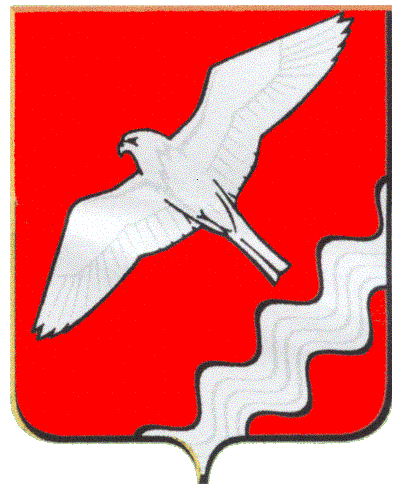 РЕВИЗИОННАЯ  КОМИССИЯМУНИЦИПАЛЬНОГО ОБРАЗОВАНИЯКРАСНОУФИМСКИЙ ОКРУГ                                                        РАСПОРЯЖЕНИЕ       от   22 января  2019 г.  № 6г. Красноуфимск                                       О  внесении  изменений  в   классификаторнарушений,  выявляемых  в ходе  муниципального финансового   контроля.    В соответствии с Федеральным  законом «Об общих  принципах  организации местного  самоуправления в  Российской Федерации  от 06 октября 2003 года №131-ФЗ, статьями 20,32 Устава Муниципального образования  Красноуфимский округ  и Положением о Ревизионной комиссии Муниципального образования  Красноуфимский  округ:    1.Внести  изменения в  классификатор  нарушений,  выявляемых  в ходе  внешнего муниципального   финансового   контроля, утвержденный  распоряжением Ревизионной комиссии МО Красноуфимский  округ от 30.065.2016 №32  изложить его в новой редакции (прилагается).               2. Должностными  лицами  Ревизионной  комиссии  Муниципального образования  Красноуфимский  округ  применять  в  работе  утвержденный классификатор  нарушений.            3. Ознакомить  с распоряжением  под роспись  должностных  лиц Ревизионной   комиссии   МО   Красноуфимский     округ.               4. Контроль за  исполнением  настоящего распоряжения оставляю за собой.Председатель  Ревизионной комиссииМО Красноуфимский округ                                                           И.Г.Тебнева.С  распоряжением   ознакомлены:                                                 О.В.Красильникова                                                                                                           А.С.Волков                                                                                                                                                                                                                  Утвержденраспоряжением  Ревизионнойкомиссии МО Красноуфимский округ    от   22.01.2019 № 6КЛАССИФИКАТОРНАРУШЕНИЙ,ВЫЯВЛЯЕМЫХ    В  ХОДЕ ВНЕШНЕГО МУНИЦИПАЛЬНОГОАУДИТА (КОНТРОЛЯ)Вид нарушения/нарушениеПравовые основания квалификации нарушения <1>Единица измеренияГруппа нарушения <2>Группа нарушения <2>Мера ответственности12345561. Нарушения при формировании и исполнении бюджетов1. Нарушения при формировании и исполнении бюджетов1. Нарушения при формировании и исполнении бюджетов1. Нарушения при формировании и исполнении бюджетов1. Нарушения при формировании и исполнении бюджетов1. Нарушения при формировании и исполнении бюджетов1. Нарушения при формировании и исполнении бюджетов1.1. Нарушения в ходе формирования бюджетов1.1. Нарушения в ходе формирования бюджетов1.1. Нарушения в ходе формирования бюджетов1.1. Нарушения в ходе формирования бюджетов1.1. Нарушения в ходе формирования бюджетов1.1. Нарушения в ходе формирования бюджетов1.1. Нарушения в ходе формирования бюджетов1.1.1Нарушение порядка и сроков составления и (или) представления проектов бюджетов бюджетной системы Российской ФедерацииЗаконодательство РФПункт 1 статьи 145,Статьи 169, 184 Бюджетного кодекса Российской Федерации.Муниципальный акт1.Статьи 31,32  решения Думы МО Красноуфимский округ  от 26.01.2012 №516 «Положения о бюджетном устройстве и бюджетном процессе в МО Красноуфимский округ» (с изменениями).2.Постановление Администрации МО Красноуфимский округ  от 12.07.2016 №593» Об утверждении Порядка составления проекта бюджета МО Красноуфимский округ на очередной финансовый год и плановый период».кол-во111.1.2Нарушение порядка применения бюджетной классификации Российской ФедерацииЗаконодательство РФСтатьи 8,18,21,165 Бюджетного кодекса Российской Федерации.Приказ Министерства финансов Российской Федерации от 1 июля 2013 г. № 65н «Об утверждении указаний о порядке применения бюджетной классификации Российской Федерации».Муниципальный акт1.Приказ финансового отдела администрации МО Красноуфимский округ от 30.10.2017 №36 «Об утверждении Порядка применения бюджетной классификации Российской Федерации в части, относящейся к местному бюджету Муниципального образования Красноуфимский округ». Настоящий Приказ применяется к правоотношениям, связанным с составлением и исполнением бюджета с  01 января 2018 года.Приказ финансового отдела администрации МО Красноуфимский округ от 30.10.2018 №33 «Об утверждении Порядка применения бюджетной классификации Российской Федерации в части, относящейся к местному бюджету Муниципального образования Красноуфимский округ». Настоящий Приказ применяется к правоотношениям, связанным с составлением и исполнением бюджета с  01 января 2019 года.кол-во111.1.3Несоблюдение требований к составлению и (или) представлению проекта решения о внесении изменений в решение о бюджете на текущий финансовый год и плановый периодМуниципальный акт1.статьи 27,29,30,31,32,40 решения Думы МО Красноуфимский округ  от 26.01.2012 №516 «Положения о бюджетном устройстве и бюджетном процессе в МО Красноуфимский округ» (с изменениями).кол-во111.1.4Несоответствие (отсутствие) документов и материалов, представляемых одновременно с проектом бюджета, требованиям законодательстваЗаконодательство РФСтатья 184.2 Бюджетного кодекса Российской Федерации.Муниципальный акт.статья 42 решения Думы МО Красноуфимский округ  от 26.01.2012 №516 «Положения о бюджетном устройстве и бюджетном процессе в МО Красноуфимский округ» (с изменениями).кол-во111.1.5Нарушение порядка ведения реестра расходных обязательствЗаконодательство РФ абзац 1 пункта 5 статьи 87 Бюджетного кодекса Российской Федерации.Муниципальный акт1.Постановление Администрации МО Красноуфимский округ  от 31.05.2017 № 492 «Об утверждении Порядка ведения реестра расходных обязательств МО Красноуфимский округ»(утратило силу).     2.Постановление Администрации МО Красноуфимский округ  от 16.07.2018 № 674 «Об утверждении Порядка ведения реестра расходных обязательств муниципального образования».кол-во111.1.6Нарушение порядка представления реестра расходных обязательств муниципального образованияЗаконодательство РФАбзац 2 пункта 4, абзац 2 пункта 5 статьи 87 Бюджетного кодекса Российской ФедерацииПриказ Минфина России от 31.05.2017 №82н «Об утверждении Порядка представления реестров расходных обязательств субъектов Российской Федерации, сводов реестров расходных обязательств муниципальных образований, входящих в состав субъекта Российской Федерации».Законодательство СОПорядок  предоставления  реестра  расходных обязательств  муниципального образования, расположенного  на территории Свердловской области, в Министерство финансов Свердловской области, утвержденный  приказом Минфина Свердловской области  от 15.02.2018 №96.кол-во111.1.13Нарушение порядка формирования бюджетных ассигнований дорожных фондовЗаконодательство РФПункты 3, 4, 5 статьи 179.4 Бюджетного кодекса Российской Федерации.Муниципальный актПорядок формирования и использования бюджетных ассигнований Дорожного фонда МО Красноуфимский округ», утвержденный решением Думы МО Красноуфимский  округ от 30.05.2013 г. №125,  (в редакции от 25.10.2018 №94).кол-во, кол-во и тыс. рублей111.1.14Несоблюдение требований по формированию резервного фонда местной администрацииЗаконодательство РФСтатья 81 Бюджетного кодекса Российской Федерации.кол-во111.1.15Нарушение главным распорядителем бюджетных средств порядка планирования бюджетных ассигнований и методики, устанавливаемой соответствующим финансовым органомЗаконодательство РФПодпункт 4 пункта 1 статьи 158, пункт 1 статьи 174.2 Бюджетного кодекса Российской Федерации.Муниципальный актПункты 18-23  Порядка  и     Методикипланирования бюджетных ассигнованийбюджета  МО    Красноуфимский    округ  на очередной финансовый год   и  плановый период, утвержденный приказом финансового отдела администрации МО Красноуфимский округ от 14.07.2017 №26.кол-во, кол-во и тыс. рублей111.1.16Нарушение запрета на предоставление казенному учреждению бюджетных кредитов и (или) субсидийЗаконодательство РФПункт 10 статьи 161 Бюджетного кодекса Российской Федерации.кол-во и тыс. рублей11Статья 15.15.8 Кодекса Российской Федерации об административных правонарушениях1.1.17Нарушение запрета на предоставление и получение казенным учреждением кредитов (займов), приобретение ценных бумагЗаконодательство РФПункт 10 статьи 161 Бюджетного кодекса Российской Федерации.кол-во и тыс. рублей111.1.18Нарушение порядка принятия решений о разработке муниципальных программ, их формирования и оценки их планируемой эффективности муниципальных программЗаконодательство РФСтатья 179 Бюджетного кодекса Российской Федерации.Муниципальный актПорядка разработки, реализации и оценки эффективности муниципальных программ, утвержденного Постановлением Администрации МО Красноуфимский округ  от  27.07.2017 №715.кол-во111.1.23Нарушение порядка разработки прогнозного плана (программы) приватизации муниципального имуществаЗаконодательство РФПункт  1 статьи 10 Федерального закона от 21 декабря 2001 г. № 178-ФЗ «О приватизации государственного и муниципального имущества».Муниципальный актПоложения о порядке организации и проведения приватизации муниципального имущества МО Красноуфимский округ, утвержденного решением Думы МО Красноуфимский округ от 25.02.2016 N 380.кол-во111.2. Нарушения в ходе исполнения бюджетов1.2. Нарушения в ходе исполнения бюджетов1.2. Нарушения в ходе исполнения бюджетов1.2. Нарушения в ходе исполнения бюджетов1.2. Нарушения в ходе исполнения бюджетов1.2. Нарушения в ходе исполнения бюджетов1.2. Нарушения в ходе исполнения бюджетов1.2.1Нарушение положений нормативного правового акта местной администрации о мерах по реализации решения о бюджете на текущий финансовый год и на плановый периодМуниципальный акт1.Решение Думы МО Красноуфимский  округ о бюджете Муниципального образования        Красноуфимский  округ  на  текущий финансовый год  и плановый период.кол-во, кол-во и тыс. рублейкол-во, кол-во и тыс. рублей11.2.2Нарушение порядка реализации муниципальных программЗаконодательство РФСтатья 179 Бюджетного кодекса Российской Федерации.Муниципальный актПорядка разработки, реализации и оценки эффективности муниципальных программ, утвержденного Постановлением Администрации МО Красноуфимский округ  от  27.07.2017 №715. кол-во, кол-во и тыс. рублейкол-во, кол-во и тыс. рублей11.2.3Нарушение порядка проведения оценки планируемой эффективности реализации муниципальных программЗаконодательство РФПункт 3 статьи 179 Бюджетного кодекса Российской Федерации.Муниципальный актПорядка разработки, реализации и оценки эффективности муниципальных программ, утвержденного Постановлением Администрации МО Красноуфимский округ  от  27.07.2017 №715.кол-вокол-во11.2.6Нарушение порядка применения бюджетной классификации Российской ФедерацииЗаконодательство РФПриказ Министерства финансов Российской Федерации от 1 июля 2013 г. № 65н «Об утверждении указаний о порядке применения бюджетной классификации Российской Федерации».Муниципальный акт1.Приказ финансового отдела администрации МО Красноуфимский округ от 30.10.2017 №36 «Об утверждении Порядка применения бюджетной классификации Российской Федерации в части, относящейся к местному бюджету Муниципального образования Красноуфимский округ». Настоящий Приказ применяется к правоотношениям, связанным с составлением и исполнением бюджета с  01 января 2018 года.Приказ финансового отдела администрации МО Красноуфимский округ от 30.10.2018 №33 «Об утверждении Порядка применения бюджетной классификации Российской Федерации в части, относящейся к местному бюджету Муниципального образования Красноуфимский округ». Настоящий Приказ применяется к правоотношениям, связанным с составлением и исполнением бюджета с  01 января 2019 года.кол-во, кол-во и тыс. рублейкол-во, кол-во и тыс. рублей11.2.7Нарушение запрета на размещение бюджетных средств на банковских депозитах, получение дополнительных доходов в процессе исполнения бюджета за счет размещения бюджетных средств на банковских депозитах и передача полученных доходов в доверительное управлениеЗаконодательство РФСтатья 236 Бюджетного кодекса Российской Федерации.кол-во и тыс. рублейкол-во и тыс. рублей1Статья 15.15.12 Кодекса Российской Федерации об административных правонарушениях1.2.8Неперечисление (несвоевременное или неполное перечисление) в бюджет доходов от использования имущества, находящегося в муниципальной собственности, и платных услуг, оказываемых казенными учреждениями, средств безвозмездных поступлений и иной приносящей доход деятельностиЗаконодательство РФПункт 5 статьи 41, пункт 3 статьи 161 Бюджетного кодекса Российской Федерации.Муниципальный акт1.Решение Думы МО Красноуфимский  округ о бюджете Муниципального образования        Красноуфимский  округ  на  текущий финансовый год  и плановый период.кол-во и тыс. рублейкол-во и тыс. рублей11.2.9Несоблюдение обязательности зачисления доходов бюджетов бюджетной системы Российской Федерации и иных поступлений в бюджетную систему Российской ФедерацииЗаконодательство РФПункт 1 статьи 40 Бюджетного кодекса Российской Федерации.Муниципальный акт1.Решение Думы МО Красноуфимский  округ о бюджете Муниципального образования        Красноуфимский  округ  на  текущий финансовый год  и плановый период.кол-во и тыс. рублейкол-во и тыс. рублей11.2.10.Невозврат либо несвоевременный возврат бюджетного кредита, предоставленного бюджету бюджетной системы Российской ФедерацииЗаконодательство РФПункт 2 статьи 93.2, 93.3 Бюджетного кодекса Российской Федерации.кол-во, кол-во и тыс. рублейкол-во, кол-во и тыс. рублей1Части 1, 3 статьи 15.15 Кодекса Российской Федерации об административных правонарушениях1.2.11Невозврат либо несвоевременный возврат бюджетного кредита, предоставленного юридическому лицуЗаконодательство РФПункт 2 статьи 93.2 Бюджетного кодекса Российской Федерации.кол-во, кол-во и тыс. рублейкол-во, кол-во и тыс. рублей1Части 2, 4 статьи 15.15 Кодекса Российской Федерации об административных правонарушениях1.2.12Неперечисление либо несвоевременное перечисление платы за пользование бюджетным кредитом, предоставленным бюджету бюджетной системы Российской ФедерацииЗаконодательство РФПункт 2 статьи 93.2, 93.3 Бюджетного кодекса Российской Федерации. Муниципальный актРешение Думы МО Красноуфимский  округ о бюджете Муниципального образования        Красноуфимский  округ  на  текущий финансовый год  и плановый период.кол-во, кол-во и тыс. рублейкол-во, кол-во и тыс. рублей1Части 1, 3 статьи 15.15.1 Кодекса Российской Федерации об административных правонарушениях1.2.13Неперечисление либо несвоевременное перечисление платы за пользование бюджетным кредитом, предоставленным юридическому лицуЗаконодательство РФПункт 2 статьи 93.2 Бюджетного кодекса Российской Федерации.кол-во, кол-во и тыс. рублейкол-во, кол-во и тыс. рублей1Части 2, 4 статьи 15.15.1 Кодекса Российской Федерации об административных правонарушениях1.2.14Нарушение условий и порядка предоставления бюджетного кредитаЗаконодательство РФПункт 2 статьи 93.2, 93.3 Бюджетного кодекса Российской ФедерацииМуниципальный акт1.Решение Думы МО Красноуфимский  округ о бюджете Муниципального образования        Красноуфимский  округ  на  текущий финансовый год  и плановый период.кол-во, кол-во и тыс. рублейкол-во, кол-во и тыс. рублей1Статья 15.15.2 Кодекса Российской Федерации об административных правонарушениях1.2.17Нарушение порядка использования бюджетных ассигнований дорожных фондов (за исключением нарушений по п. 1.2.18)Законодательство РФПункт 5 статьи 179.4 Бюджетного кодекса Российской ФедерацииМуниципальный актПорядок формирования и использования бюджетных ассигнований Дорожного фонда МО Красноуфимский округ», утвержденный решением Думы МО Красноуфимский  округ от 30.05.2013 г. №125 ( с изменениями).кол-во, кол-во и тыс. рублейкол-во, кол-во и тыс. рублей11.2.18Использование бюджетных ассигнований дорожных фондов на цели, не соответствующие целям их предоставленияЗаконодательство РФПункт 5 статьи 179.4 Бюджетного кодекса Российской ФедерацииМуниципальный актПорядок формирования и использования бюджетных ассигнований Дорожного фонда МО Красноуфимский округ», утвержденный решением Думы МО Красноуфимский  округ от 30.05.2013 г. №125  ( с изменениями). кол-во и тыс. рублейкол-во и тыс. рублей8Статья 15.14 Кодекса Российской Федерации об административных правонарушения1.2.18Использование бюджетных ассигнований дорожных фондов на цели, не соответствующие целям их предоставленияЗаконодательство РФПункт 5 статьи 179.4 Бюджетного кодекса Российской ФедерацииМуниципальный актПорядок формирования и использования бюджетных ассигнований Дорожного фонда МО Красноуфимский округ», утвержденный решением Думы МО Красноуфимский  округ от 30.05.2013 г. №125  ( с изменениями). кол-во и тыс. рублейкол-во и тыс. рублей8Статья 285.1 Уголовного кодекса Российской Федерации1.2.26Несоблюдение Порядка обоснования, направления и использования бюджетных ассигнований резервных фондов местных администраций (за исключением нарушений по п. 1.2.27)Законодательство РФПункты 4, 6 статьи 81 Бюджетного кодекса Российской Федерации.Муниципальный актПорядка оказания материальной помощи отдельным категориям граждан на территории МО Красноуфимский округ, утвержденного постановлением Администрации МО Красноуфимский округ от 30.11.2011 г. № 1052 «Об утверждении Порядка использования средств резервного фонда Администрации МО Красноуфимский округ» (с изменениями от 16.05.2012 г.  № 548, от 19.07.2012 г. № 806, от 04.06.2013 г. № 664 и от 15.01.2016г. №18/1.кол-во, кол-во и тыс. рублейкол-во, кол-во и тыс. рублей11.2.27Использование бюджетных ассигнований резервных фондов местных администраций на цели, не соответствующие целям их предоставленияЗаконодательство РФПункты 4, 6 статьи 81 Бюджетного кодекса Российской Федерации.Муниципальный актПорядка оказания материальной помощи отдельным категориям граждан на территории МО Красноуфимский округ, утвержденного постановлением Администрации МО Красноуфимский округ от 30.11.2011 г. № 1052 «Об утверждении Порядка использования средств резервного фонда Администрации МО Красноуфимский округ» (с изменениями от 16.05.2012 г.  № 548, от 19.07.2012 г. № 806, от 04.06.2013 г. № 664 и от 15.01.2016г. №18/1.кол-во и тыс. рублейкол-во и тыс. рублей8Статья 15.14 Кодекса Российской Федерации об административных правонарушениях1.2.27Использование бюджетных ассигнований резервных фондов местных администраций на цели, не соответствующие целям их предоставленияЗаконодательство РФПункты 4, 6 статьи 81 Бюджетного кодекса Российской Федерации.Муниципальный актПорядка оказания материальной помощи отдельным категориям граждан на территории МО Красноуфимский округ, утвержденного постановлением Администрации МО Красноуфимский округ от 30.11.2011 г. № 1052 «Об утверждении Порядка использования средств резервного фонда Администрации МО Красноуфимский округ» (с изменениями от 16.05.2012 г.  № 548, от 19.07.2012 г. № 806, от 04.06.2013 г. № 664 и от 15.01.2016г. №18/1.кол-во и тыс. рублейкол-во и тыс. рублей8Статья 285.1 Уголовного кодекса Российской Федерации1.2.27Использование бюджетных ассигнований резервных фондов местных администраций на цели, не соответствующие целям их предоставленияЗаконодательство РФПункты 4, 6 статьи 81 Бюджетного кодекса Российской Федерации.Муниципальный актПорядка оказания материальной помощи отдельным категориям граждан на территории МО Красноуфимский округ, утвержденного постановлением Администрации МО Красноуфимский округ от 30.11.2011 г. № 1052 «Об утверждении Порядка использования средств резервного фонда Администрации МО Красноуфимский округ» (с изменениями от 16.05.2012 г.  № 548, от 19.07.2012 г. № 806, от 04.06.2013 г. № 664 и от 15.01.2016г. №18/1.кол-во и тыс. рублейкол-во и тыс. рублей8Статья 285.1 Уголовного кодекса Российской Федерации1.2.30Несоблюдение порядка осуществления муниципальных заимствованийЗаконодательство РФСтатьи 103, 104, 106, 110.1 Бюджетного кодекса Российской Федерации.Муниципальный акт1.Решение Думы МО Красноуфимский  округ о бюджете Муниципального образования        Красноуфимский  округ  на  текущий финансовый год  и плановый период.кол-во, кол-во и тыс. рублейкол-во, кол-во и тыс. рублей11.2.31Несоблюдение требований к выпуску муниципальных ценных бумагЗаконодательство РФ1.Статья 114 Бюджетного кодекса Российской Федерации.2.Статья 5 федерального закона от 29 июля 1998 г. № 136-ФЗ «Об особенностях эмиссии и обращения государственных и муниципальных ценных бумаг».кол-во, кол-во и тыс. рублейкол-во, кол-во и тыс. рублей11.2.31АНесоблюдение  предельного объёма муниципального долгаЗаконодательство РФ1.Пунут1Статья 107 Бюджетного кодекса Российской Федерации.1.2.33Нарушение сроков обслуживания и погашения муниципального долгаЗаконодательство РФСтатья 119 Бюджетного кодекса Российской Федерации.кол-вокол-во1Статья 15.15.13 Кодекса Российской Федерации об административных правонарушениях1.2.34Предоставление и исполнение муниципальных гарантий с нарушением установленного порядка и условийЗаконодательство РФСтатьи 115.2,117 Бюджетного кодекса Российской ФедерацииМуниципальный акт1.Решение Думы МО Красноуфимский  округ о бюджете Муниципального образования        Красноуфимский  округ  на  текущий финансовый год  и плановый период.кол-вокол-во11.2.35Несоблюдение требований к эмиссии и обращению муниципальных ценных бумагЗаконодательство РФСтатьи 4 - 6, 9 Федерального закона от 29 июля 1998 г. № 136-ФЗ «Об особенностях эмиссии и обращения государственных и муниципальных ценных бумаг».кол-вокол-во11.2.36Несоблюдение требований порядка ведения муниципальной долговой книгиЗаконодательство РФПунктов 2,4 и 5 Статья 121 Бюджетного кодекса Российской Федерации.Муниципальный актПорядка организации работы по ведению муниципальной долговой книги МО Красноуфимский округ, утвержденного постановлением Администрации МО Красноуфимский округ от  23.07.2012 №821.кол-вокол-во11.2.38Неправомерное предоставление льгот, отсрочек, рассрочек по платежам в бюджет.Законодательство РФПункт  1 статьи 64 Бюджетного кодекса Российской ФедерацииПункты 1, 3 статьи 56 Налогового Кодекса Российской ФедерацииМуниципальный акт1.Решение Думы МО Красноуфимский  округ о бюджете Муниципального образования        Красноуфимский  округ  на  текущий финансовый год  и плановый период.кол-во, кол-во и тыс. рублейкол-во, кол-во и тыс. рублей11.2.40Нарушение порядка зачисления в бюджет сумм денежных взысканий (штрафов) и иных сумм принудительного изъятияЗаконодательство РФСтатья 46 Бюджетного кодекса Российской Федерации.кол-во и тыс. рублейкол-во и тыс. рублей11.2.41Несоблюдение порядка открытия и ведения лицевых счетов для учета операций по исполнению бюджетаЗаконодательство РФПункт 4 статьи 161, 220.1 Бюджетного кодекса Российской Федерации.Муниципальный акт1. Приказ финансового отдела администрации МО Красноуфимский округ от 25.12.2015 №44 « Об утверждении Порядка  открытия и ведения лицевых счетов отделом АМО Красноуфимский округ» .2. Приказ финансового отдела администрации МО Красноуфимский округ от 25.12.2015 №47 « Об утверждении Порядка открытия и ведения лицевых счетов неучастников бюджетного процесса финансовым отделом администрации Муниципального образования Красноуфимский округ.кол-вокол-во11.2.42Несоблюдение порядка составления и ведения сводной бюджетной росписиЗаконодательство РФСтатья 217 Бюджетного кодекса Российской ФедерацииМуниципальный акт1. Приказ финансового отдела администрации МО Красноуфимский округ от 31.12.2013 №38 «О  порядке составления и ведения сводной бюджетной росписи местного бюджета».2. Приказ финансового отдела администрации МО Красноуфимский округ от 29.12.2017 №54 «О  порядке составления   и     ведения сводной бюджетной росписи местного бюджета».кол-вокол-во11.2.43Несоблюдение порядка составления и ведения бюджетной росписи главными распорядителями (распорядителями) бюджетных средств, включая внесение в нее измененийЗаконодательство РФПодпункт 5 пункта 1 статьи 158, статья 219.1 Бюджетного кодекса Российской Федерации.Муниципальный акт1.Приказ финансового отдела администрации МО Красноуфимский округ от 31.12.2013 №39 «О  порядке составления и  ведения росписей главных распорядителей местного бюджета  (главных администраторов            источников финансирования дефицита местного бюджета» 2. Приказ финансового отдела администрации МО Красноуфимский округ от 29.12.2017 №53«О  порядке составления и  ведения росписей главных распорядителей местного бюджета  (главных администраторов            источников финансирования дефицита местного бюджета». кол-вокол-во1Статья 15.15.9 Кодекса Российской Федерации об административных правонарушениях1.2.44Несвоевременное доведение до распорядителей и (или) получателей бюджетных средств бюджетных ассигнований и (или) лимитов бюджетных обязательствЗаконодательство РФПодпункт 5 пункта 1 статьи 158, абзац 2 пункта 2 статьи 219.1 Бюджетного кодекса Российской ФедерацииМуниципальный акт1.Приказ финансового отдела администрации МО Красноуфимский округ от 31.12.2013 №39 «О  порядке составления и  ведения росписей главных распорядителей местного бюджета  (главных администраторов            источников финансирования дефицита местного бюджета» 2. Приказ финансового отдела администрации МО Красноуфимский округ от 29.12.2017 №53«О  порядке составления и  ведения росписей главных распорядителей местного бюджета  (главных администраторов            источников финансирования дефицита местного бюджета».кол-вокол-во1Статья 15.15.11 Кодекса Российской Федерации об административных правонарушениях1.2.45Нарушение порядка составления, утверждения и ведения бюджетной сметы казенного учреждения (за исключением нарушений по п. 1.2.46)Законодательство РФ1.Пункт 2 статьи 161, статья 221 Бюджетного кодекса Российской Федерации.2.Приказ Минфина РФ от 20 ноября 2007 г. №112н «Об общих требованиях к порядку составления, утверждения и ведения бюджетных смет казенных учреждений».3.Приказ Минфина РФ от 14.02.2018 №26н«Об общих требованиях к порядку составления, утверждения и ведения бюджетных смет казенных учреждений».кол-во, кол-во и тыс. рублейкол-во, кол-во и тыс. рублей1Статья 15.15.7 Кодекса Российской Федерации об административных правонарушениях1.2.46Расходование казенным учреждением бюджетных средств на цели, не соответствующие утвержденной бюджетной сметеЗаконодательство РФ1.Пункт 2 статьи 161, статья 221 Бюджетного кодекса Российской Федерации.2.Приказ Минфина РФ от 20 ноября 2007 г. №112н «Об общих требованиях к порядку составления, утверждения и ведения бюджетных смет казенных учреждений».3.Приказ Минфина РФ от 14.02.2018 №26н«Об общих требованиях к порядку составления, утверждения и ведения бюджетных смет казенных учреждений». кол-во и тыс. рублейкол-во и тыс. рублей8Статья 15.14 Кодекса Российской Федерации об административных правонарушениях1.2.46Расходование казенным учреждением бюджетных средств на цели, не соответствующие утвержденной бюджетной сметеЗаконодательство РФ1.Пункт 2 статьи 161, статья 221 Бюджетного кодекса Российской Федерации.2.Приказ Минфина РФ от 20 ноября 2007 г. №112н «Об общих требованиях к порядку составления, утверждения и ведения бюджетных смет казенных учреждений».3.Приказ Минфина РФ от 14.02.2018 №26н«Об общих требованиях к порядку составления, утверждения и ведения бюджетных смет казенных учреждений». кол-во и тыс. рублейкол-во и тыс. рублей8Статьи 285.1, 285.2 Уголовного кодекса Российской Федерации1.2.47Нарушение порядка формирования и (или) финансового обеспечения выполнения муниципального задания на оказание муниципальных услуг (выполнение работ) муниципальными учреждениями (за исключением нарушений по п. 1.2.48)Законодательство РФ1.Пункты 3, 4 статьи 69.2, абзац 3 пункта 1 статьи 78.1 Бюджетного кодекса Российской Федерации.2.Пункт 7 статьи 9.2 Федерального закона от 12 января 1996 г. № 7-ФЗ «О некоммерческих организациях».3.Пункт 5 статьи 4 Федерального закона от 3 ноября 2006 г. № 174-ФЗ «Об автономных учреждениях».Муниципальный акт1.Постановление Администрации МО Красноуфимский округ от  17.06.2011 г. №471 «О Порядке формирования муниципального задания в отношении муниципальных бюджетных учреждений МО Красноуфимский округ и финансового обеспечения выполнения муниципального задания»(с изменениями).кол-во, кол-во и тыс. рублейкол-во, кол-во и тыс. рублей1Статья 15.15.15 Кодекса Российской Федерации об административных правонарушениях1.2.48Расходование бюджетными и автономными учреждениями средств субсидии на финансовое обеспечение выполнения муниципального задания на цели, не связанные с выполнением муниципального заданияЗаконодательство РФ1.Абзац 3 пункта 1 статьи 78.1 Бюджетного кодекса Российской Федерации.2.Пункт 7 статьи 9.2 Федерального закона от 12 января 1996 г. № 7-ФЗ «О некоммерческих организациях».3.Пункт 5 статьи 4 Федерального закона от 3 ноября 2006 г. № 174-ФЗ «Об автономных учреждениях».Муниципальный акт1.Постановление Администрации МО Красноуфимский округ от  17.06.2011 г. №471 «О Порядке формирования муниципального задания в отношении муниципальных бюджетных учреждений МО Красноуфимский округ и финансового обеспечения выполнения муниципального задания»(с изменениями). 2. Постановление Администрации МО Красноуфимский округ от  29.01.2014 №108 «Об утверждении Порядка предоставления субсидий из бюджета МО Красноуфимский округ муниципальным бюджетным и автономным учреждениям МО Красноуфимский округ на финансовое обеспечение выполнения ими муниципального задания Порядок предоставления субсидий из бюджета МО Красноуфимский округ муниципальным бюджетным и автономным учреждениям МО Красноуфимский округ на финансовое обеспечение выполнения ими муниципального задания».кол-во и тыс. рублейкол-во и тыс. рублей8Статья 15.14 Кодекса Российской Федерации об административных правонарушениях1.2.48Расходование бюджетными и автономными учреждениями средств субсидии на финансовое обеспечение выполнения муниципального задания на цели, не связанные с выполнением муниципального заданияЗаконодательство РФ1.Абзац 3 пункта 1 статьи 78.1 Бюджетного кодекса Российской Федерации.2.Пункт 7 статьи 9.2 Федерального закона от 12 января 1996 г. № 7-ФЗ «О некоммерческих организациях».3.Пункт 5 статьи 4 Федерального закона от 3 ноября 2006 г. № 174-ФЗ «Об автономных учреждениях».Муниципальный акт1.Постановление Администрации МО Красноуфимский округ от  17.06.2011 г. №471 «О Порядке формирования муниципального задания в отношении муниципальных бюджетных учреждений МО Красноуфимский округ и финансового обеспечения выполнения муниципального задания»(с изменениями). 2. Постановление Администрации МО Красноуфимский округ от  29.01.2014 №108 «Об утверждении Порядка предоставления субсидий из бюджета МО Красноуфимский округ муниципальным бюджетным и автономным учреждениям МО Красноуфимский округ на финансовое обеспечение выполнения ими муниципального задания Порядок предоставления субсидий из бюджета МО Красноуфимский округ муниципальным бюджетным и автономным учреждениям МО Красноуфимский округ на финансовое обеспечение выполнения ими муниципального задания».кол-во и тыс. рублейкол-во и тыс. рублей8Статьи 285.1, 285.2 Уголовного кодекса Российской Федерации1.2.49Нарушение порядка определения объема и условий предоставления из бюджетов бюджетной системы Российской Федерации субсидий бюджетным и автономным учреждениям на иные цели (за исключением нарушений по п. 1.2.50)Законодательство РФАбзацы 4 пункта 1 статьи 78.1 Бюджетного кодекса Российской Федерации.Муниципальный акт1.Порядка определения объемов и условий предоставления субсидий из бюджета МО Красноуфимский округ муниципальным бюджетным и автономным учреждениям МО Красноуфимский округ на иные цели, утвержденного постановлением Администрации МО Красноуфимский округ от 26.07.2011 г. № 623.кол-во, кол-во и тыс. рублейкол-во, кол-во и тыс. рублей1Статья 15.15.5 Кодекса Российской Федерации об административных правонарушениях1.2.50Расходование бюджетными и автономными учреждениями средств субсидии на иные цели не в соответствии с целями ее предоставленияЗаконодательство РФАбзац 4 пункта 1 статьи 78.1 Бюджетного кодекса Российской Федерации.Муниципальный акт1.Порядка определения объемов и условий предоставления субсидий из бюджета МО Красноуфимский округ муниципальным бюджетным и автономным учреждениям МО Красноуфимский округ на иные цели, утвержденного постановлением Администрации МО Красноуфимский округ от 26.07.2011 г. № 623.кол-во и тыс. рублейкол-во и тыс. рублей8Статья 15.14 Кодекса Российской Федерации об административных правонарушениях1.2.50Расходование бюджетными и автономными учреждениями средств субсидии на иные цели не в соответствии с целями ее предоставленияЗаконодательство РФАбзац 4 пункта 1 статьи 78.1 Бюджетного кодекса Российской Федерации.Муниципальный акт1.Порядка определения объемов и условий предоставления субсидий из бюджета МО Красноуфимский округ муниципальным бюджетным и автономным учреждениям МО Красноуфимский округ на иные цели, утвержденного постановлением Администрации МО Красноуфимский округ от 26.07.2011 г. № 623.кол-во и тыс. рублейкол-во и тыс. рублей8Статьи 285.1, 285.2 Уголовного кодекса Российской Федерации1.2.51Нарушения при установлении случаев и порядка предоставления из бюджетов бюджетной системы субсидий юридическим лицам (за исключением субсидии муниципальным учреждениям), индивидуальным предпринимателям, физическим лицам - производителям товаров, работ, услугЗаконодательство РФПункты 1 - 6 статьи 78 Бюджетного кодекса Российской Федерации.Муниципальный акт1.Решение Думы МО Красноуфимский  округ о бюджете Муниципального образования        Красноуфимский  округ  на  текущий финансовый год  и плановый период.кол-во, кол-во и тыс. рублейкол-во, кол-во и тыс. рублей1Статья 15.15.5 Кодекса Российской Федерации об административных правонарушениях1.2.52Нарушение порядка предоставления из бюджета в соответствии с решениями местной администрации грантов в форме субсидий юридическим лицам (за исключением муниципальных учреждений), индивидуальным предпринимателям, физическим лицам (за исключением нарушений по п. 1.2.53)Законодательство РФПункт 7 статьи 78 Бюджетного кодекса Российской Федерации.Муниципальный актРешение Думы МО Красноуфимский  округ о бюджете Муниципального образования        Красноуфимский  округ  на  текущий финансовый год  и плановый период.кол-во, кол-во и тыс. рублейкол-во, кол-во и тыс. рублей1Статья 15.15.5 Кодекса Российской Федерации об административных правонарушениях1.2.53Расходование юридическими лицами (за исключением муниципальных учреждений), индивидуальными предпринимателями, физическими лицами средств грантов в форме субсидий, предоставляемых в соответствии с решениями местной администрации, не в соответствии с целями их предоставления,Законодательство РФПункт 7 статьи 78 Бюджетного кодекса Российской ФедерацииМуниципальный акт1.Решение Думы МО Красноуфимский  округ о бюджете Муниципального образования        Красноуфимский  округ  на  текущий финансовый год  и плановый период.кол-во и тыс. рублейкол-во и тыс. рублей8Статья 15.14 Кодекса Российской Федерации об административных правонарушениях1.2.53Расходование юридическими лицами (за исключением муниципальных учреждений), индивидуальными предпринимателями, физическими лицами средств грантов в форме субсидий, предоставляемых в соответствии с решениями местной администрации, не в соответствии с целями их предоставления,Законодательство РФПункт 7 статьи 78 Бюджетного кодекса Российской ФедерацииМуниципальный акт1.Решение Думы МО Красноуфимский  округ о бюджете Муниципального образования        Красноуфимский  округ  на  текущий финансовый год  и плановый период.кол-во и тыс. рублейкол-во и тыс. рублей8Статья 285.1 Уголовного кодекса Российской Федерации1.2.54Нарушение порядка определения объема и предоставления из бюджета субсидий иным некоммерческим организациям, не являющимся муниципальными учреждениями(за исключением нарушений по п. 1.2.55)Законодательство РФПункт 2 статьи 78.1 Бюджетного кодекса Российской Федерации.Муниципальный акт1.Решение Думы МО Красноуфимский  округ о бюджете Муниципального образования        Красноуфимский  округ  на  текущий финансовый год  и плановый период.кол-во, кол-во и тыс. рублейкол-во, кол-во и тыс. рублей1Статья 15.15.5 Кодекса Российской Федерации об административных правонарушениях1.2.55Расходование иными некоммерческими организациями, не являющимися муниципальными учреждениями, средств субсидии, не в соответствии с целями ее предоставленияЗаконодательство РФПункт 2 статьи 78.1 Бюджетного кодекса Российской Федерации.кол-во и тыс. рублейкол-во и тыс. рублей8Статья 15.14 Кодекса Российской Федерации об административных правонарушенияхСтатья 285.1 Уголовного кодекса Российской Федерации1.2.56Нарушение порядка предоставления из бюджета в соответствии с решениями местной администрации грантов в форме субсидий некоммерческим организациям, не являющимся казенными учреждениями (за исключением нарушений по п. 1.2.57)Законодательство РФПункт 4 статьи 78.1 Бюджетного кодекса Российской Федерации.Муниципальный акт1.Решение Думы МО Красноуфимский  округ о бюджете Муниципального образования        Красноуфимский  округ  на  текущий финансовый год  и плановый период.кол-во, кол-во и тыс. рублейкол-во, кол-во и тыс. рублей1Статья 15.15.5 Кодекса Российской Федерации об административных правонарушениях1.2.57Расходование некоммерческими организациями, не являющимися казенными учреждениями, средств грантов в форме субсидий, предоставляемых из бюджета в соответствии с решениями местной администрации, не в соответствии с целями их предоставленияЗаконодательство РФПункт 4 статьи 78.1 Бюджетного кодекса Российской Федерации.Муниципальный актРешение Думы МО Красноуфимский  округ о бюджете Муниципального образования        Красноуфимский  округ  на  текущий финансовый год  и плановый период.кол-во и тыс. рублейкол-во и тыс. рублей8Статья 15.14 Кодекса Российской Федерации об административных правонарушениях1.2.57Расходование некоммерческими организациями, не являющимися казенными учреждениями, средств грантов в форме субсидий, предоставляемых из бюджета в соответствии с решениями местной администрации, не в соответствии с целями их предоставленияЗаконодательство РФПункт 4 статьи 78.1 Бюджетного кодекса Российской Федерации.Муниципальный актРешение Думы МО Красноуфимский  округ о бюджете Муниципального образования        Красноуфимский  округ  на  текущий финансовый год  и плановый период.кол-во и тыс. рублейкол-во и тыс. рублей8Статья 285.1 Уголовного кодекса Российской Федерации1.2.58Несоблюдение порядка составления и ведения кассового планаЗаконодательство РФСтатьи 217.1 Бюджетного кодекса Российской Федерации.Муниципальный актПриказ финансового отдела администрации МО Красноуфимский округ от 02.07.2015 №20 «О  порядке составления   и     ведения кассового    плана,    утверждения    и доведения до главных распорядителей средств местного бюджета предельных объемов финансирования».кол-вокол-во11.2.59Принятие бюджетных обязательств в размерах, превышающих утвержденные бюджетные ассигнования и (или) лимиты бюджетных обязательствЗаконодательство РФАбзац 3 статьи 162, пункт 3 статьи 219 Бюджетного кодекса Российской ФедерацииМуниципальный акт1.Решение Думы МО Красноуфимский  округ о бюджете Муниципального образования        Красноуфимский  округ  на  текущий финансовый год  и плановый период. кол-во, кол-во и тыс. рублейкол-во, кол-во и тыс. рублей1Статья 15.15.10 Кодекса Российской Федерации об административных правонарушениях1.2.63Нарушение порядка предоставления субвенций из бюджетов бюджетной системы Российской Федерации (за исключением нарушений по п. 1.2.64)Законодательство РФСтатьи 140 Бюджетного кодекса Российской Федерации.кол-во, кол-во и тыс. рублейкол-во, кол-во и тыс. рублей1Статья 15.15.3 Кодекса Российской Федерации об административных правонарушениях1.2.64Расходование средств субвенций из бюджетов бюджетной системы Российской Федерации не в соответствии с целями их предоставленияЗаконодательство РФСтатьи 140 Бюджетного кодекса Российской Федерации.кол-во и тыс. рублейкол-во и тыс. рублей8Статья 15.14 Кодекса Российской Федерации об административных правонарушенияхСтатья 285.1, 285.2 Уголовного кодекса Российской Федерации1.2.65Нарушение порядка предоставления иных межбюджетных трансфертов из бюджетов бюджетной системы Российской Федерации (за исключением нарушений по п. 1.2.66)Законодательство РФСтатьи 142.4, 142.5 Бюджетного кодекса Российской Федерации.кол-во, кол-во и тыс. рублейкол-во, кол-во и тыс. рублей1Статья 15.15.3 Кодекса Российской Федерации об административных правонарушениях1.2.66Расходование средств иных межбюджетных трансфертов из бюджетов бюджетной системы Российской Федерации не в соответствии с целями их предоставленияЗаконодательство РФСтатьи 142.4, 142.5 Бюджетного кодекса Российской Федерации.кол-во и тыс. рублейкол-во и тыс. рублей8Статья 15.14 Кодекса Российской Федерации об административных правонарушениях1.2.66Расходование средств иных межбюджетных трансфертов из бюджетов бюджетной системы Российской Федерации не в соответствии с целями их предоставленияЗаконодательство РФСтатьи 142.4, 142.5 Бюджетного кодекса Российской Федерации.кол-во и тыс. рублейкол-во и тыс. рублей8Статьи 285.1, 285.2 Уголовного кодекса Российской Федерации1.2.85 (2)Несоблюдение главным распорядителем средств местного бюджета, представлявшим в суде интересы муниципального образования, срока направления в финансовый орган муниципального образования информации о результатах рассмотрения дела, о наличии оснований и результатах обжалования судебного актаЗаконодательство РФПункт 3 статьи 158, пункт 4 статьи 242.2 Бюджетного кодекса Российской Федерациикол-вокол-во1Статья 15.15.14 Кодекса Российской Федерации об административных правонарушениях1.2.86Несвоевременное или неполное исполнение судебного акта, предусматривающего обращение взыскания на средства местного бюджетаЗаконодательство РФСтатьи  242.2 Бюджетного кодекса Российской Федерации.кол-во, кол-во и тыс. рублейкол-во, кол-во и тыс. рублей11.2.89Непринятие мер по удержанию неустойки и ее своевременному перечислению в доход бюджета.Законодательство РФСтатьи 332 Гражданского кодекса Российской Федерации.кол-во, кол-во и тыс. рублейкол-во, кол-во и тыс. рублей11.2.90Неправомерное использование доходов, полученных сверх утвержденных решением о бюджетеЗаконодательство РФПункт 2 статьи 232 Бюджетного кодекса Российской Федерации.кол-во и тыс. рублейкол-во и тыс. рублей11.2.91Непредставление или представление с нарушением сроков бюджетной отчетности, либо представление заведомо недостоверной бюджетной отчетности, нарушение порядка составления и предоставления отчета об исполнении местного бюджетаЗаконодательство РФ1.Статьи 264.2 и 264.3 Бюджетного кодекса Российской Федерации.2.ПриказМинфина России от 28.12.2010 №191н «Об утверждении Инструкции о порядке  составления  и предоставления годовой, квартальной и месячной отчетности об исполнении бюджетов бюджетной системы Российской Федерации". Муниципальный акт1.Глава 6 решения Думы МО Красноуфимский округ  от 26.01.2012 №516 «Положения о бюджетном устройстве и бюджетном процессе в МО Красноуфимский округ» (с изменениями).кол-вокол-во1Статья 15.15.6 Кодекса Российской Федерации об административных правонарушениях1.2.92Непредставление отчета об использовании бюджетных ассигнований резервных местных администраций, прилагаемого к ежеквартальному и годовому отчетам об исполнении местного бюджета.Законодательство РФПункт 7 статьи 81 Бюджетного кодекса Российской Федерации.кол-вокол-во11.2.93Непредставление или представление с нарушением сроков отчетности, либо представление заведомо недостоверной отчетности бюджетных и автономных учрежденийЗаконодательство РФПодпункты 7, 10 пункта 3.3 статьи 32 Федерального закона от 12 января 1996 г. № 7-ФЗ «О некоммерческих организациях»Статья 2 Федерального закона от 3 ноября 2006 г. № 174-ФЗ «Об автономных учреждениях».кол-вокол-во11.2.94 (2)Нарушение сроков представления главными администраторами средств бюджета годовой бюджетной отчетности в контрольно-счетный орган для внешней проверкиМуниципальный актрешения Думы МО Красноуфимский округ  от 26.01.2012 №516 «Положения о бюджетном устройстве и бюджетном процессе в МО Красноуфимский округ» (с изменениями).кол-вокол-во1Статья 15.15.6 Кодекса Российской Федерации об административных правонарушениях1.2.95Нарушение порядка и условий оплаты труда сотрудников  муниципальных органов, муниципальных служащих, работников муниципальных бюджетных, автономных и казенных учреждений <3>Законодательство РФ   1.Раздел 6 Трудового кодекса Российской Федерации.Муниципальный актПравовые акты муниципального образования, устанавливающие порядок и условия оплаты труда сотрудников  муниципальных органов, муниципальных служащих, работников муниципальных бюджетных, автономных и казенных учреждений.кол-во, кол-во и тыс. рублейкол-во, кол-во и тыс. рублей11.2.96Нарушение порядка обеспечения открытости и доступности сведений, содержащихся в документах, а равно как и самих документов муниципальных учреждений путем размещения на официальном сайте в информационно-телекоммуникационной сети «Интернет».Законодательство РФПункт 3.5 статьи 32 Федерального закона от 12 января 1996 г. № 7-ФЗ «О некоммерческих организациях»статья 2 Федерального закона от 3 ноября 2006 г. № 174-ФЗ «Об автономных учреждениях».кол-вокол-во11.2.97Неосуществление бюджетных полномочий главного распорядителя (распорядителя) бюджетных средств (за исключением нарушений, указанных в иных пунктах классификатора)Законодательство РФСтатья 158 Бюджетного кодекса Российской Федерации.кол-во, кол-во и тыс. рублейкол-во, кол-во и тыс. рублей11.2.98Неосуществление бюджетных полномочий главного администратора (администратора) доходов бюджета (за исключением нарушений, указанных в иных пунктах классификатора)Законодательство РФСтатья 160.1 Бюджетного кодекса Российской Федерации.кол-во, кол-во и тыс. рублейкол-во, кол-во и тыс. рублей11.2.99Неосуществление бюджетных полномочий главного администратора (администратора) источников финансирования дефицита бюджета (за исключением нарушений, указанных в иных пунктах классификатора)Законодательство РФСтатья 160.2 Бюджетного кодекса Российской Федерации.кол-во, кол-во и тыс. рублейкол-во, кол-во и тыс. рублей11.2.100Неосуществление бюджетных полномочий получателя бюджетных средств (за исключением нарушений, указанных в иных пунктах классификатора)Законодательство РФСтатья 162 Бюджетного кодекса Российской Федерации.кол-во, кол-во и тыс. рублейкол-во, кол-во и тыс. рублей11.2.101Нарушения при выполнении или невыполнение муниципальных задач и функций органами местного самоуправления (за исключением нарушений, указанных в иных пунктах классификатора)Муниципальный акт1 Нормативно правовые акты муниципального образования, определяющие  муниципальные  задачи и функции, необходимые для выполнения муниципальными органами, положения и другие.кол-во, кол-во и тыс. рублейкол-во, кол-во и тыс. рублей11.2.104.АНевыполнение, неполное выполнение муниципального заданияЗаконодательство РФПункт 6 статьи 69.2 Бюджетного кодекса Российской Федерации.Муниципальный акт1.Постановление Администрации МО Красноуфимский округ от  17.06.2011 г. №471 «О Порядке формирования муниципального задания в отношении муниципальных бюджетных учреждений МО Красноуфимский округ и финансового обеспечения выполнения муниципального задания»(с изменениями). 2.Муниципальные задания, утвержденные учредителем, соглашения о предоставлении субсидий.Кол-воКол-во1Статья 15.15.5-1 Кодекса Российской Федерации об административных правонарушениях1.2.104.Б Невыполнение, неполное выполнение работ за  счет средств целевой субсидии.Муниципальный акт1.Постановление Администрации МО Красноуфимский округ от  17.06.2011 г. №471 «О Порядке формирования муниципального задания в отношении муниципальных бюджетных учреждений МО Красноуфимский округ и финансового обеспечения выполнения муниципального задания»(с изменениями). 2.Муниципальные задания, утвержденные учредителем, соглашения о предоставлении субсидий.кол-во и тыс. рублейкол-во и тыс. рублей11.2.106Несоблюдение предельного объема муниципального долгаЗаконодательство РФПункт 4 статьи 219 Бюджетного Кодекса Российской Федерации.Муниципальный актСтатьи 30 решения Думы МО Красноуфимский округ  от 26.01.2012 №516 «Положения о бюджетном устройстве и бюджетном процессе в МО Красноуфимский округ» (с изменениями).кол-во и тыс. рублейкол-во и тыс. рублей11.3. Нарушения при реализации ФАИП и АИП1.3. Нарушения при реализации ФАИП и АИП1.3. Нарушения при реализации ФАИП и АИП1.3. Нарушения при реализации ФАИП и АИП1.3. Нарушения при реализации ФАИП и АИП1.3. Нарушения при реализации ФАИП и АИП1.3. Нарушения при реализации ФАИП и АИП1.3.4Нарушение порядка принятия решения о предоставлении субсидий из местного бюджета бюджетным учреждениям или автономным учреждениям, унитарным предприятиям на осуществление капитальных вложений в объекты капитального строительства муниципальной собственности и приобретение объектов недвижимого имуществаЗаконодательство РФПункт 2 статьи 78.2 Бюджетного кодекса Российской Федерации.Муниципальный актПорядок принятия решения о предоставлении субсидии из местного бюджета на осуществление капитальных вложений в объекты муниципальной собственности, установленный местной администрацией муниципального образования.кол-во111.3.5Нарушение порядка предоставления муниципальным бюджетным и автономным учреждениям, муниципальным унитарным предприятиям субсидий на осуществление капитальных вложений в объекты капитального строительства муниципальной собственности и приобретение объектов недвижимого имущества (за исключением нарушений по п. 1.3.6)Законодательство РФПункты 2, 4 - 7 статьи 78.2 Бюджетного кодекса Российской Федерации.Муниципальный актПравила осуществления капитальных вложений в объекты муниципальной собственности за счет средств местного бюджета, утвержденные местной администрацией муниципального образованиякол-во, кол-во и тыс. рублей11Статья 15.15.5 Кодекса Российской Федерации об административных правонарушениях1.3.6Расходование муниципальными бюджетными и автономными учреждениями, муниципальными унитарными предприятиями средств субсидии на осуществление капитальных вложений в объекты капитального строительства муниципальной собственности и приобретение объектов недвижимого имущества, не в соответствии с целями ее предоставленияЗаконодательство РФАбзац 3 пункта 4 статьи 78.2 Бюджетного кодекса Российской Федерации.Муниципальный актПравила осуществления капитальных вложений в объекты муниципальной собственности за счет средств местного бюджета, утвержденные местной администрацией муниципального образованиякол-во и тыс. рублей88Статья 15.14 Кодекса Российской Федерации об административных правонарушениях1.3.6Расходование муниципальными бюджетными и автономными учреждениями, муниципальными унитарными предприятиями средств субсидии на осуществление капитальных вложений в объекты капитального строительства муниципальной собственности и приобретение объектов недвижимого имущества, не в соответствии с целями ее предоставленияЗаконодательство РФАбзац 3 пункта 4 статьи 78.2 Бюджетного кодекса Российской Федерации.Муниципальный актПравила осуществления капитальных вложений в объекты муниципальной собственности за счет средств местного бюджета, утвержденные местной администрацией муниципального образованиякол-во и тыс. рублей88Статья 285.1, 285.2 Уголовного кодекса Российской Федерации1.3.7Нарушение порядка принятия решения о подготовке и реализации бюджетных инвестиций в форме капитальных вложений в объекты капитального строительства муниципальной собственности или в приобретение объектов недвижимого имущества в муниципальную собственностьЗаконодательство РФПункты 2, статьи 79 Бюджетного кодекса Российской ФедерацииСтатья 13 Федерального закона от 25 февраля 1999 г. № 39-ФЗ «Об инвестиционной деятельности в Российской Федерации, осуществляемой в форме капитальных вложений».Муниципальный актПорядок принятия решения о подготовке и реализации бюджетных инвестиций в объекты муниципальной собственности, установленный местной администрацией муниципального образования.кол-во111.3.8Нарушение порядка предоставления бюджетных инвестиций в форме капитальных вложений в объекты капитального строительства муниципальной собственности или в приобретение объектов недвижимого имущества в муниципальную собственность (за исключением нарушений по п. 1.3.9)Законодательство РФПункты 2, 4 - 6 статьи 79 Бюджетного кодекса Российской Федерации.Муниципальный актПравила осуществления капитальных вложений в объекты муниципальной собственности за счет средств местного бюджета, утвержденные местной администрацией муниципального образованиякол-во, кол-во и тыс. рублей11Статья 15.15.4 Кодекса Российской Федерации об административных правонарушениях1.3.9Расходование средств бюджетных инвестиций в форме капитальных вложений в объекты капитального строительства муниципальной собственности или в приобретение объектов недвижимого имущества в муниципальную собственность не в соответствии с целями их предоставленияЗаконодательство РФАбзац 4 пункта 4 статьи 79 Бюджетного кодекса Российской Федерации.Муниципальный актПравила осуществления капитальных вложений в объекты муниципальной собственности за счет средств местного бюджета, утвержденные местной администрацией муниципального образованиякол-во и тыс. рублей88Статья 15.14 Кодекса Российской Федерации об административных правонарушениях1.3.9Расходование средств бюджетных инвестиций в форме капитальных вложений в объекты капитального строительства муниципальной собственности или в приобретение объектов недвижимого имущества в муниципальную собственность не в соответствии с целями их предоставленияЗаконодательство РФАбзац 4 пункта 4 статьи 79 Бюджетного кодекса Российской Федерации.Муниципальный актПравила осуществления капитальных вложений в объекты муниципальной собственности за счет средств местного бюджета, утвержденные местной администрацией муниципального образованиякол-во и тыс. рублей88Статья 285.1, 285.2 Уголовного кодекса Российской Федерации1.3.9Расходование средств бюджетных инвестиций в форме капитальных вложений в объекты капитального строительства муниципальной собственности или в приобретение объектов недвижимого имущества в муниципальную собственность не в соответствии с целями их предоставленияЗаконодательство РФАбзац 4 пункта 4 статьи 79 Бюджетного кодекса Российской Федерации.Муниципальный актПравила осуществления капитальных вложений в объекты муниципальной собственности за счет средств местного бюджета, утвержденные местной администрацией муниципального образованиякол-во и тыс. рублей88Статья 285.1 Уголовного кодекса Российской Федерации1.3.12Нарушение порядка принятия решения о предоставлении бюджетных инвестиций в форме капитальных вложений в объекты капитального строительства и (или) на приобретение объектов недвижимого имущества юридическим лицам, не являющимся муниципальными учреждениями и муниципальными унитарными предприятиями (за исключением нарушений по п. 1.3.14)Законодательство РФ1.Пункт 1 статьи 80 Бюджетного кодекса Российской Федерации.2.статья 13 Федерального закона от 25 февраля 1999 г. № 39-ФЗ «Об инвестиционной деятельности в Российской Федерации, осуществляемой в форме капитальных вложений».кол-во11Статья 15.15.4 Кодекса Российской Федерации об административных правонарушениях1.3.13Нарушения требований к договорам, заключенным в связи с предоставлением бюджетных инвестиций в форме капитальных вложений в объекты капитального строительства и (или) на приобретение объектов недвижимого имущества юридическим лицам, не являющимся муниципальными учреждениями и муниципальными унитарными предприятиямиЗаконодательство РФПункт 3 статьи 80 Бюджетного кодекса Российской Федерации.кол-во111.3.14Расходование средств бюджетных инвестиций в форме капитальных вложений в объекты капитального строительства и (или) на приобретение объектов недвижимого имущества юридическим лицам, не являющимся муниципальными учреждениями и муниципальными унитарными предприятиями, не в соответствии с целями их предоставленияЗаконодательство РФПункт 2 статьи 80 Бюджетного кодекса Российской Федерации.кол-во и тыс. рублей88Статья 15.14 Кодекса Российской Федерации об административных правонарушениях1.3.14Расходование средств бюджетных инвестиций в форме капитальных вложений в объекты капитального строительства и (или) на приобретение объектов недвижимого имущества юридическим лицам, не являющимся муниципальными учреждениями и муниципальными унитарными предприятиями, не в соответствии с целями их предоставленияЗаконодательство РФПункт 2 статьи 80 Бюджетного кодекса Российской Федерации.кол-во и тыс. рублей88Статья 285.1 Уголовного кодекса Российской Федерации1.3.15Нарушение порядка проведения строительного контроля за ходом строительства объекта капитального строительстваЗаконодательство РФ1.Статья 53 Градостроительного кодекса, статья 748 Гражданского кодекса Российской Федерации. 2. Правительства Российской Федерации от 21 июня 2010 г. № 468 «О порядке проведения строительного контроля при осуществлении строительства, реконструкции и капитального ремонта объектов капитального строительства»кол-во, кол-во и тыс. рублей111.3.16Нарушение порядка строительства, реконструкции, капитального ремонта объектов капитального строительства и ввода объектов в эксплуатациюЗаконодательство РФСтатьи 51, 55 Градостроительного кодекса Российской Федерации.кол-во11Статья 9.5 Кодекса Российской Федерации об административных правонарушениях <4>1.3.17Несоблюдение требования об обязательном проведении экспертизы проектной документации и результатов инженерных изысканий (в форме государственной экспертизы или негосударственной экспертизы)Законодательство РФ1.Статья 49 Градостроительного кодекса Российской Федерации.2.Пункт 5 постановления Правительства Российской Федерации от 5 марта 2007 г. № 145 «О порядке организации и проведения государственной экспертизы проектной документации и результатов инженерных изысканий».кол-во112. Нарушения ведения бухгалтерского учета, составления и представления бухгалтерской (финансовой) отчетности2. Нарушения ведения бухгалтерского учета, составления и представления бухгалтерской (финансовой) отчетности2. Нарушения ведения бухгалтерского учета, составления и представления бухгалтерской (финансовой) отчетности2. Нарушения ведения бухгалтерского учета, составления и представления бухгалтерской (финансовой) отчетности2. Нарушения ведения бухгалтерского учета, составления и представления бухгалтерской (финансовой) отчетности2. Нарушения ведения бухгалтерского учета, составления и представления бухгалтерской (финансовой) отчетности2. Нарушения ведения бухгалтерского учета, составления и представления бухгалтерской (финансовой) отчетности2.1Нарушение руководителем экономического субъекта требований организации ведения бухгалтерского учета, хранения документов бухгалтерского учета и требований по оформлению учетной политикиЗаконодательство РФ1.Статьи 7, 8, 29 Федерального закона от 6 декабря 2011 г. № 402-ФЗ «О бухгалтерском учете».2.Пункты  9-10, 98-101 Приказа Минфина России от 29.07.1998 N 34н "Об утверждении Положения по ведению бухгалтерского учета и бухгалтерской отчетности в Российской Федерации".кол-во222.2Нарушение требований, предъявляемых к оформлению фактов хозяйственной жизни экономического субъекта первичными учетными документамиЗаконодательство РФ 1.Статья 9 Федерального закона от 6 декабря 2011 г. № 402-ФЗ «О бухгалтерском учете». 2.Пункт 13 Приказа Минфина России от 29.07.1998 N 34н "Об утверждении Положения по ведению бухгалтерского учета и бухгалтерской отчетности в Российской Федерации".  3. Приказ Минфина России от 30.03.2015 N52н "Об утверждении форм первичных учетных документов и регистров бухгалтерского учета, применяемых органами государственной власти (государственными органами), органами местного самоуправления, органами управления государственными внебюджетными фондами, государственными (муниципальными) учреждениями, и Методических указаний по их применению" .кол-во, кол-во и тыс. руб.222.3Нарушение требований, предъявляемых к регистру бухгалтерского учетаЗаконодательство РФСтатья 10 Федерального закона от 6 декабря 2011 г. № 402-ФЗ «О бухгалтерском учете».кол-во222.4Нарушение требований, предъявляемых к проведению инвентаризации активов и обязательств в случаях, сроках и порядке, а также к перечню объектов, подлежащих инвентаризации определенным экономическим субъектомЗаконодательство РФ1.Статья 11 Федерального закона от 6 декабря 2011 г. № 402-ФЗ «О бухгалтерском учете».2. Приказ Минфина РФ от 13.06.1995 N 49 "Об утверждении Методических указаний по инвентаризации имущества и финансовых обязательств".кол-во222.5Нарушение требований, предъявляемых к денежному измерению объектов бухгалтерского учета экономического субъекта в валюте Российской ФедерацииЗаконодательство РФ1.Статья 12 Федерального закона от 6 декабря 2011 г. № 402-ФЗ «О бухгалтерском учете».кол-во222.6Нарушение требований к бухгалтерской (финансовой) отчетности при реорганизации или ликвидации юридического лицаЗаконодательство РФСтатьи 16 и 17 Федерального закона от 6 декабря 2011 г. № 402-ФЗ «О бухгалтерском учете».кол-во222.7Нарушение требований, предъявляемых к организации и осуществлению внутреннего контроля фактов хозяйственной жизни экономического субъектаЗаконодательство РФСтатья 19 Федерального закона от 6 декабря 2011 г. № 402-ФЗ «О бухгалтерском учете».кол-во222.8Нарушение порядка работы с денежной наличностью и порядка ведения кассовых операций, а также нарушение требований об использовании специальных банковских счетовЗаконодательство РФ1.Указание Банка России от 7 октября 2013 г. № 3073-У «Об осуществлении наличных расчетов»2.Указание Банка России от 11 марта 2014 г. № 3210-У «О порядке ведения кассовых операций юридическими лицами и упрощенном порядке ведения кассовых операций индивидуальными предпринимателями и субъектами малого предпринимательства».кол-во и тыс. рублей22Статья 15.1 Кодекса Российской Федерации об административных правонарушениях2.9Нарушение общих требований к бухгалтерской (финансовой) отчетности экономического субъекта, в том числе к ее составуЗаконодательство РФСтатья 13, 14 Федерального закона от 6 декабря 2011 г. № 402-ФЗ «О бухгалтерском учете».кол-во222.10Нарушение сроков отчетного периода и отчетной даты для промежуточной и (или) годовой бухгалтерской (финансовой) отчетности экономического субъектаЗаконодательство РФСтатья 15 Федерального закона от 6 декабря 2011 г. № 402-ФЗ «О бухгалтерском учете».кол-во222.11Нарушение требований, предъявляемых к применению правил ведения бухгалтерского учета и составления бухгалтерской отчетности, утвержденных уполномоченными федеральными органами исполнительной власти и Центральным банком Российской ФедерацииЗаконодательство РФЧасть 1 статьи 30 Федерального закона от 6 декабря 2011 г. № 402-ФЗ «О бухгалтерском учете».кол-во222.12Грубое нарушение правил ведения бухгалтерского учета, выразившееся в искажении любой статьи (строки) формы бухгалтерской отчетности не менее чем на 10 процентовЗаконодательство РФЧасть 3 статьи 9 Федерального закона от 6 декабря 2011 г. № 402-ФЗ «О бухгалтерском учете».кол-во и тыс. рублей22Статья 15.11 Кодекса Российской Федерации об административных правонарушениях3. Нарушения в сфере управления и распоряжения муниципальной собственностью3. Нарушения в сфере управления и распоряжения муниципальной собственностью3. Нарушения в сфере управления и распоряжения муниципальной собственностью3. Нарушения в сфере управления и распоряжения муниципальной собственностью3. Нарушения в сфере управления и распоряжения муниципальной собственностью3. Нарушения в сфере управления и распоряжения муниципальной собственностью3. Нарушения в сфере управления и распоряжения муниципальной собственностью3.2Несоблюдение ограничений по участию унитарных предприятий в коммерческих и некоммерческих организацияхЗаконодательство РФЧасти 1 статьи 6 Федерального закона от 14 ноября 2002 г. № 161-ФЗ «О государственных и муниципальных унитарных предприятиях».Муниципальный актГлава 6 решения Думы МО Красноуфимский округ  от 27.10.2011 №487 «об утверждении Положение "О процедурах управления муниципальным имуществом в Муниципальном образовании Красноуфимский округ".кол-во333.3Распоряжение унитарным предприятием вкладом (долей) в уставном (складочном) капитале хозяйственного общества или товарищества, акциями акционерного общества без согласия собственника его имуществаЗаконодательство РФЧасть 2 статьи 6 Федерального закона от 14 ноября 2002 г. № 161-ФЗ «О государственных и муниципальных унитарных предприятиях» Муниципальный актГлава 6 решения Думы МО Красноуфимский округ  от 27.10.2011 №487 «об утверждении Положение "О процедурах управления муниципальным имуществом в Муниципальном образовании Красноуфимский округ".кол-во333.4Нарушение порядка учреждения унитарного предприятия, ограничений по целям создания унитарного предприятия (специальной правоспособности)Законодательство РФ1.Часть 1 статьи 295 Гражданского кодекса Российской Федерации2.Статьи 8 - 10 Федерального закона от 14 ноября 2002 г. № 161-ФЗ «О государственных и муниципальных унитарных предприятиях».Муниципальный актГлава 6 решения Думы МО Красноуфимский округ  от 27.10.2011 №487 «об утверждении Положение "О процедурах управления муниципальным имуществом в Муниципальном образовании Красноуфимский округ".кол-во333.5Нарушение порядка формирования, увеличения/уменьшения уставного фонда унитарного предприятияЗаконодательство РФСтатьи 12 - 15 Федерального закона от 14 ноября 2002 г. № 161-ФЗ «О государственных и муниципальных унитарных предприятиях».Муниципальный актГлава 6 решения Думы МО Красноуфимский округ  от 27.10.2011 №487 «об утверждении Положение "О процедурах управления муниципальным имуществом в Муниципальном образовании Красноуфимский округ".кол-во333.6Нарушение порядка распоряжения имуществом унитарного предприятияЗаконодательство РФ1.Часть 2 статьи 295, часть 1 статьи 296, часть 1 статьи 297 Гражданского кодекса Российской Федерации.2.Статья 18, 19 Федерального закона от 14 ноября 2002 г. № 161-ФЗ «О государственных и муниципальных унитарных предприятиях».Муниципальный актГлава 6 решения Думы МО Красноуфимский округ  от 27.10.2011 №487 «об утверждении Положение "О процедурах управления муниципальным имуществом в Муниципальном образовании Красноуфимский округ".кол-во333.7Ненадлежащее осуществление полномочий собственника имущества унитарного предприятия, злоупотребления при осуществлении таких прав, в том числе влекущее убыточную/неприбыльную деятельность предприятия, получение меньшей, чем возможно, прибылиЗаконодательство РФСтатьи 20, 20.1, 26 Федерального закона от 14 ноября 2002 г. № 161-ФЗ «О государственных и муниципальных унитарных предприятиях».Муниципальный акт решения Думы МО Красноуфимский округ  от 27.10.2011 №487 «об утверждении Положение "О процедурах управления муниципальным имуществом в Муниципальном образовании Красноуфимский округ"кол-во333.8Несоблюдение ограничений для руководителя унитарного предприятияЗаконодательство РФЧасть 2 статьи 21 Федерального закона от 14 ноября 2002 г. № 161-ФЗ «О государственных и муниципальных унитарных предприятиях».кол-во333.9Ненадлежащее выполнение обязанностей руководителя унитарного предприятия, в том числе влекущее убыточную/ неприбыльную деятельность предприятия, получение меньшей, чем возможно, прибылиЗаконодательство РФСтатья 25 Федерального закона от 14 ноября 2002 г. № 161-ФЗ «О государственных и муниципальных унитарных предприятиях»кол-во33Статья 201 Уголовного кодекса Российской Федерации3.10Несоблюдение требований Федерального закона от 14 ноября 2002 г. № 161-ФЗ «О государственных и муниципальных унитарных предприятиях» в части присоединения дочерних предприятий к создавших им унитарным предприятиям.Законодательство РФЧасть 3 статьи 37 Федерального закона от 14 ноября 2002 г. № 161-ФЗ «О государственных и муниципальных унитарных предприятиях».кол-во333.11Нарушение порядка распоряжения имуществом автономного учрежденияЗаконодательство РФ1.Часть 2 статьи 298 Гражданского кодекса Российской Федерации.2.Пункт 6 статьи 3 Федерального закона от 3 ноября 2006 г. № 174-ФЗ «Об автономных учреждениях».кол-во333.12Нарушение порядка распоряжения имуществом бюджетного учрежденияЗаконодательство РФ1.Часть 3 статьи 298 Гражданского кодекса Российской Федерации2.Пункты 10, 13, 14 статьи 9.2, пункт 3 статьи 27 Федерального закона от 12 января 1996 г. № 7-ФЗ «О некоммерческих организациях».Муниципальный акт решения Думы МО Красноуфимский округ  от 27.10.2011 №487 «об утверждении Положение "О процедурах управления муниципальным имуществом в Муниципальном образовании Красноуфимский округ".кол-во333.13Нарушение порядка распоряжения имуществом казенного учрежденияЗаконодательство РФ1.Часть 1 статьи 297, часть 4 статьи 298 Гражданского кодекса Российской Федерации2.Статья 19 Федерального закона от 12 января 1996 г. № 7-ФЗ «О некоммерческих организациях».кол-во333.14Ненадлежащее осуществление органами местного самоуправления функций и полномочий учредителя муниципального бюджетного учрежденияЗаконодательство РФ1.Статьи 7, 9.1, 9.2, 13-15, 18,19, 26,27, 29,32 Федеральный закон от 12 января 1996 г. № 7-ФЗ «О некоммерческих организациях».2.Статья 123.21-123.22 Гражданского кодекса Российской Федерации. кол-во333.15Ненадлежащее осуществление органами местного самоуправления функций и полномочий учредителя муниципального казенного учрежденияЗаконодательство РФ1.Статьи 7, 9.1, 9.2, 13-15, 18,19, 26,27, 29,32 Федеральный закон от 12 января 1996 г. № 7-ФЗ «О некоммерческих организациях».2.Статья 123.21-123.22 Гражданского кодекса Российской Федерации.кол-во333.16Ненадлежащее осуществление органами местного самоуправления функций и полномочий учредителя муниципального автономного учрежденияЗаконодательство РФ 1.Статьи 7, 9.1, 9.2, 13-15, 18,19, 26,27, 29,32 Федеральный закон от 12 января 1996 г. № 7-ФЗ «О некоммерческих организациях».2.Статья 123.21-123.22 ГК Федеральный закон от 12 января 1996 г. № 7-ФЗ «О некоммерческих организациях».3.Статьи 2, 4, 7, 9, 10, 11-13, 18 Федеральный закон от 3 ноября 2006 г. № 174-ФЗ «Об автономных учреждениях». кол-во333.17Нарушение порядка отнесения имущества автономного или бюджетного учреждения к категории особо ценного движимого имуществаЗаконодательство РФ1.Федеральный закон от 12 января 1996 г. № 7-ФЗ «О некоммерческих организациях».2.Постановление Правительства Российской Федерации от 26 июля 2010 г. № 538 «О порядке отнесения имущества автономного или бюджетного учреждения к категории особо ценного движимого имущества» Муниципальный акт1. Постановление Администрации МО Красноуфимский округ от  08.02.2011 г. №51 «О порядке отнесения имущества муниципального автономного или муниципального бюджетного учреждения Муниципального образования Красноуфимский округ к категории особо ценного движимого имущества».кол-во333.18Нарушение порядка осуществления муниципальным бюджетным учреждением и муниципальным автономным учреждением полномочий по исполнению публичных обязательств перед физическим лицом, подлежащих исполнению в денежной форме, и финансового обеспечения их осуществленияЗаконодательство РФ1.Федеральный закон от 12 января 1996 г. № 7-ФЗ «О некоммерческих организациях».Муниципальный акт1. Постановление Администрации МО Красноуфимский округ от  30.06.2011 №505«Об  утверждении Порядка осуществления муниципальным учреждением полномочий администрации МО Красноуфимский округ по исполнению публичных обязательств перед физическим лицом, подлежащих исполнению в денежной форме и финансового обеспечения их осуществления».кол-во333.20Неперечисление унитарными предприятиями в бюджет установленной части прибыли, остающейся в его распоряжении после уплаты налогов и иных обязательных платежейЗаконодательство РФ1.Части 2, 2.1 статьи 17 Федерального закона от 14 ноября 2002 г. № 161-ФЗ «О государственных и муниципальных унитарных предприятиях».Муниципальный актРешение Думы муниципального образования Красноуфимский округ от 26.02.2015 N 292 "Об утверждении "Положения о Порядке перечисления муниципальными унитарными предприятиями в бюджет МО Красноуфимский округ части прибыли, остающейся после уплаты налогов и иных обязательных платежей".кол-во и тыс. рублей333.21Нарушение порядка распределения доходов казенного предприятияЗаконодательство РФЧасть 3 статьи 17 Федерального закона от 14 ноября 2002 г. № 161-ФЗ «О государственных и муниципальных унитарных предприятиях».кол-во333.22Осуществление прав собственника имущества унитарного предприятия с превышением полномочий, уклонение от осуществления полномочийЗаконодательство РФЧасть 1 статьи 2, часть 2 статьи 21 Федерального закона от 14 ноября 2002 г. № 161-ФЗ «О государственных и муниципальных унитарных предприятиях».кол-во333.23Непроведение обязательного аудита бухгалтерской отчетности унитарного предприятияЗаконодательство РФ1.Статья 26 Федерального закона от 14 ноября 2002 г. № 161-ФЗ.2.Статья 5 Федерального закона от 30 декабря 2008 г. № 307-ФЗ «Об аудиторской деятельности».кол-во333.24Нарушение порядка учета и ведения реестра муниципального имуществаЗаконодательство РФПриказ Минэкономразвития РФ от 30.08.2011 № 424«Об утверждении Порядка ведения органами местного самоуправления реестров муниципального имущества».Муниципальный актРешение Думы муниципального образования Красноуфимский округ от 25.09.2008 №84 «О Положении «О ведении реестра имущества находящегося в собственности Муниципального образования Красноуфимский округ».кол-во333.25Нарушение порядка предоставления информации из реестра муниципального имуществаЗаконодательство РФ1.Федеральный закон от 27 июля 2010 г. № 210-ФЗ «Об организации предоставления государственных и муниципальных услуг».2.Пункт 8 Приказ Минэкономразвития РФ от 30.08.2011 № 424«Об утверждении Порядка ведения органами местного самоуправления реестров муниципального имущества».кол-во333.26Несоблюдение правообладателем порядка предоставления сведений для внесения в реестр муниципального имущества, исключения из реестра муниципального имуществаЗаконодательство РФПриказ Минэкономразвития РФ от 30.08.2011 № 424«Об утверждении Порядка ведения органами местного самоуправления реестров муниципального имущества».Муниципальный актРешение Думы муниципального образования Красноуфимский округ от 25.09.2008 №84 «О Положении «О ведении реестра имущества находящегося в собственности Муниципального образования Красноуфимский округ»333.27Несоблюдение требования государственной регистрации прав собственности, других вещных прав на недвижимые вещи, ограничений этих прав, их возникновения, перехода и прекращения за исключением земельных участковЗаконодательство РФ1.Статья 131, 164 Гражданского кодекса Российской Федерации2.статья 4 Федерального закона от 21 июля 1997 г. № 122-ФЗ «О государственной регистрации прав на недвижимое имущество и сделок с ним»кол-во333.28Нарушение порядка приватизации муниципального имуществаЗаконодательство РФ1.Глава III Федерального закона от 21 декабря 2001 г. № 178-ФЗ «О приватизации государственного и муниципального имущества»2.Постановление Правительства Российской Федерации от 27 августа 2012 г. № 860 «Об организации и проведении продажи государственного или муниципального имущества в электронной форме»3.Постановление Правительства Российской Федерации от 12 августа 2002 г. № 585 «Об утверждении Положения об организации продажи государственного или муниципального имущества на аукционе и Положения об организации продажи находящихся в государственной или муниципальной собственности акций открытых акционерных обществ на специализированном аукционе»4.Постановление Правительства Российской Федерации от 12 августа 2002 г. № 584 «Об утверждении Положения о проведении конкурса по продаже государственного или муниципального имущества»5.Постановление Правительства Российской Федерации от 28 ноября 2002 г. № 845 «О привлечении брокеров для продажи находящихся в государственной и муниципальной собственности акций открытых акционерных обществ через организатора торговли на рынке ценных бумаг»6.Постановление Правительства Российской Федерации от 22 июля 2002 г. № 549 «Об утверждении Положений об организации продажи государственного или муниципального имущества посредством публичного предложения и без объявления цены»Муниципальный акт    1.глава 7 решения Думы МО Красноуфимский округ  от 27.10.2011 №487 «об утверждении Положение "О процедурах управления муниципальным имуществом в Муниципальном образовании Красноуфимский округ"решения Думы МО Красноуфимский округ  от 25.02.2016 №380 «Об утверждении Положения о порядке организации и проведения приватизации муниципального имущества МО Красноуфимский округ».кол-во333.29Нарушение требований к раскрытию информации о приватизации муниципального имущества уполномоченным органом местного самоуправления, открытыми акционерными обществами, акции которых находятся в муниципальной собственности,  с момента включения в прогнозный план (программу) приватизации муниципального имущества на соответствующий периодЗаконодательство РФСтатья 15 Федерального закона от 21 декабря 2001 г. № 178-ФЗ «О приватизации государственного и муниципального имущества»кол-во333.30Несоблюдение требований, определяющих особенности порядка приватизации имуществаЗаконодательство РФГлава V Федерального закона от 21 декабря 2001 г. № 178-ФЗ «О приватизации государственного и муниципального имущества»кол-во333.31Нарушение требований к оформлению сделок купли-продажи муниципального имуществаЗаконодательство РФСтатья 32 Федерального закона от 21 декабря 2001 г. № 178-ФЗ «О приватизации государственного и муниципального имущества»кол-во333.32Нарушение условий оплаты и распределения денежных средств от продажи имуществаЗаконодательство РФГлава VI Федерального закона от 21 декабря 2001 г. № 178-ФЗ «О приватизации государственного и муниципального имущества»кол-во и тыс. рублей333.33Нарушение порядка совершения сделок с недвижимым имуществом, находящимся на территории закрытого административно-территориального образованияЗаконодательство РФСтатья 8 Закона Российской Федерации от 14 июля 1992 г. № 3297-1 «О закрытом административно-территориальном образовании»кол-во333.34Несоблюдение правил отнесения жилого помещения к специализированному жилищному фондуЗаконодательство РФПостановление Правительства Российской Федерации от 26 января 2006 г. № 42 «Об утверждении правил отнесения жилого помещения к специализированному жилищному фонду и типовых договоров найма специализированных жилых помещений»кол-во333.35Нарушения порядка признания помещения жилым помещением, жилого помещения непригодным для проживания и многоквартирного дома аварийным и подлежащим сносу или реконструкцииЗаконодательство РФПостановление Правительства Российской Федерации от 28 января 2006 г. № 47 «Об утверждении положения о признании помещения жилым помещением, жилого помещения непригодным для проживания и многоквартирного дома аварийным и подлежащим сносу или реконструкции.кол-во333.36Неправомерное предоставление жилых помещений из жилищного фонда муниципального образованияЗаконодательство РФ1.Статья 672 Гражданского кодекса Российской Федерации. 2.Пункт 3 статьи 2 и статья 57 Жилищного кодекса Российской Федерации.кол-во, кол-во и тыс. рублей333.37Неправомерное предоставление в аренду, безвозмездное пользование, доверительное управление объектов муниципального имущества, в том числе предоставление муниципального имущества в пользование без оформления договорных отношений, с превышением полномочийЗаконодательство РФ1.Статьи 15, 16, 17.1, 19 - 21 и пункт 2 статьи 24 Федерального закона от 26 июля 2006 г. № 135-ФЗ «О защите конкуренции».2.Федеральный закон от 29 июля 1998 г. № 135-ФЗ «Об оценочной деятельности в Российской Федерации».кол-во, кол-во и тыс. рублей333.39Неправомерное отнесение имущества к собственности муниципальных образованийЗаконодательство РФ1.Статья 50 Федерального закона от 6 октября 2003 г. № 131-ФЗ «Об общих принципах организации местного самоуправления в Российской Федерации»2.Постановление Верховного Совета Российской Федерации от 27 декабря 1991 г. № 3020-1 «О разграничении государственной собственности в Российской Федерации на федеральную собственность, государственную собственность республик в составе Российской Федерации, краев, областей, автономной области, автономных округов, городов Москвы и Санкт-Петербурга и муниципальную собственность»кол-во333.40Несоблюдение порядка предоставления права постоянного (бессрочного) пользования земельными участкамиЗаконодательство РФ  1.Статья 39.9Земельный кодекс Российской Федерации. 2.Статья 268 Гражданского кодекса Российской Федерации.Законодательство СО1.Подпункт  3 пункта 6  Закона Свердловской области от 07.07.2004 N 18-ОЗ "Об особенностях регулирования земельных отношений на территории Свердловской области". кол-во333.41Несоблюдение порядка аренды земельных участковЗаконодательство РФ1.Статья 22 Земельного кодекса Российской Федерации2.Статьи 606 - 625 Гражданского кодекса Российской Федерациикол-во, кол-во и тыс. рублей333.42Несоблюдение порядка предоставления права безвозмездного срочного пользования земельными участкамиЗаконодательство РФСтатья 24 Земельного кодекса Российской Федерациикол-во333.43Несоблюдение порядка обязательной регистрации возникновения, прав на земельные участкиЗаконодательство РФ1.Статья 25, 26 Земельного кодекса Российской Федерации.2.Статья 4 Федерального закона от 21 июля 1997 г. № 122-ФЗ «О государственной регистрации прав на недвижимое имущество и сделок с ним».3. Федеральный закон от 13.07.2015 N 218-ФЗ "О государственной регистрации недвижимости". 4.Статьи 130 - 132, 164 Гражданского кодекса Российской Федерации.кол-во333.44Несоблюдение порядка купли-продажи земельных участков, находящихся в муниципальной собственности и неразграниченных земельных участковЗаконодательство РФ1.Статья 37 Земельного кодекса Российской Федерации2.статьи 549 - 558 Гражданского кодекса Российской Федерации.Законодательство СО1.  Закон Свердловской области от 07.07.2004 N 18-ОЗ "Об особенностях регулирования земельных отношений на территории Свердловской области". кол-во333.45Несоблюдение порядка приобретения прав на земельные участки, находящиеся в муниципальной собственностиЗаконодательство РФСтатьи 27, 35, Земельного кодекса Российской Федерации.Законодательство СО1.  Закон Свердловской области от 07.07.2004 N 18-ОЗ "Об особенностях регулирования земельных отношений на территории Свердловской области". кол-во333.46Несоблюдение порядка приобретения земельного участка из земель, находящихся в муниципальной собственности, или права заключения договора аренды такого земельного участка на торгах (конкурсах, аукционах)Законодательство РФ1.глава 5.1. Земельного кодекса Российской Федерации.2.статьи 447 - 449 Гражданского кодекса Российской Федерации.Законодательство СО1.  Закон Свердловской области от 07.07.2004 N 18-ОЗ "Об особенностях регулирования земельных отношений на территории Свердловской области".кол-во333.47Несоблюдение порядка организации и проведения аукционов по продаже земельных участков из земель, находящихся в муниципальной собственности, либо права на заключение договоров аренды земельных участков из земель, находящихся в муниципальной собственности, для жилищного строительстваЗаконодательство РФСтатья 39.11 Земельного кодекса Российской Федерациикол-во333.48Несоблюдение порядка предоставления земельных участков для строительства из земель, находящихся в муниципальной собственностиЗаконодательство РФСтатьи 39.18, 74 Земельного кодекса Российской Федерации Законодательство СО1.  Закон Свердловской области от 07.07.2004 N 18-ОЗ "Об особенностях регулирования земельных отношений на территории Свердловской области".кол-во333.49Несоблюдение условий и порядка изъятия земельных участков для муниципальных нуждЗаконодательство РФ1.Статья 49 Земельного кодекса Российской Федерации2.Статьи 279 - 283 Гражданского кодекса Российской ФедерацииЗаконодательство СО1.  Закон Свердловской области от 07.07.2004 N 18-ОЗ "Об особенностях регулирования земельных отношений на территории Свердловской области".кол-во333.50Несоблюдение требований по подготовке, заключению, исполнению и прекращению концессионного соглашенияЗаконодательство РФСтатьи 3 - 17 Федерального закона от 21 июля 2005 г. № 115-ФЗ «О концессионных соглашениях»кол-во333.51Нарушение права собственности муниципальных образований на драгоценные металлы и драгоценные камниФедеральный закон от 26 марта 1998 г. № 41-ФЗ «О драгоценных металлах и драгоценных камнях»кол-во333.60Непринятие мер по взиманию просроченной задолженности по арендной плате за пользование муниципальным имуществомЗаконодательство РФСтатьи 309, 310, 330, 331,420,614 Гражданского кодекса Российской Федерациикол-во и тыс. рублей334. Нарушения при осуществлении муниципальных закупок и закупок отдельными видами юридических лиц4. Нарушения при осуществлении муниципальных закупок и закупок отдельными видами юридических лиц4. Нарушения при осуществлении муниципальных закупок и закупок отдельными видами юридических лиц4. Нарушения при осуществлении муниципальных закупок и закупок отдельными видами юридических лиц4. Нарушения при осуществлении муниципальных закупок и закупок отдельными видами юридических лиц4. Нарушения при осуществлении муниципальных закупок и закупок отдельными видами юридических лиц4. Нарушения при осуществлении муниципальных закупок и закупок отдельными видами юридических лиц4.1.Несоблюдения требований, в соответствии с которыми поставка товаров для муниципальных нужд осуществляется на основе муниципального контракта (договора)Законодательство РФСтатья 525 Гражданского кодекса Российской Федерациикол-во444.2Несоблюдения требований, в соответствии с которыми муниципальный контракт (договор) заключается на основе заказа на поставку товаров для муниципальных нужд, размещаемого в порядке, предусмотренном законодательством о размещении заказов на поставки товаров, выполнение работ, оказание услуг для муниципальных нуждЗаконодательство РФСтатья 527 Гражданского кодекса Российской Федерациикол-во444.3Несоблюдения требований, в соответствии с которыми для муниципального заказчика, разместившего заказ, заключение муниципального контракта (договора) является обязательным, если иное не установлено закономЗаконодательство РФСтатья 527 Гражданского кодекса Российской Федерациикол-во444.4Несоблюдение порядка заключения муниципального контракта (договора) на поставку товаров, выполнение работ, оказание услуг для муниципальных нуждЗаконодательство РФ1.Статьи 525 - 534, 763 - 768 Гражданского кодекса Российской Федерации.2. части 11 статьи 21 Федерального закона  от 05.04.2013 N 44-ФЗ  "О контрактной системе в сфере закупок товаров, работ, услуг для обеспечения государственных и муниципальных нужд"кол-во444.5Несоблюдение требований, в соответствии с которыми муниципальные контракты (договора) заключаются в соответствии с планом-графиком закупок товаров, работ, услуг для обеспечения муниципальных нужд, сформированным и утвержденным в установленном законодательством Российской Федерации о контрактной системе в сфере закупок товаров, работ, услуг для обеспечения государственных имуниципальных нужд Законодательство РФ1.Часть 2 статьи 72 Бюджетного кодекса Российской Федерации.2. статьи 34, 54, 70,91 109, 110.1, 110.2, 111.4 Федерального закона  от 05.04.2013 N 44-ФЗ  "О контрактной системе в сфере закупок товаров, работ, услуг для обеспечения государственных и муниципальных нуждкол-во444.6Несоблюдение требований, в соответствии с которыми муниципальные контракты (договора) заключаются и оплачиваются в пределах лимитов бюджетных обязательствЗаконодательство РФЧасть 2 статьи 72 ,пункта 5 статьи 161 Бюджетного кодекса Российской Федерациикол-во, кол-во и тыс. рублей44Статья 15.15.10 Кодекса Российской Федерации об административных правонарушениях4.7Нарушение порядка принятия решений о заключении муниципальных контрактов (договоров) на поставку товаров, выполнение работ, оказание услуг для обеспечения муниципальных нужд, осуществляемых в соответствии с законодательством Российской Федерации о контрактной системе в сфере закупок товаров, работ, услуг для обеспечения государственных и муниципальных нужд, на срок действия утвержденных лимитов бюджетных обязательствЗаконодательство РФЧасть 3 статьи 72 Бюджетного кодекса Российской Федерациикол-во444.8Несоблюдение требований, в соответствии с которыми получатели бюджетных средств обязаны вести реестры закупок, осуществленных без заключения муниципальных контрактов (договоров)Законодательство РФЧасть 1 статьи 73 Бюджетного кодекса Российской Федерациикол-во444.9Несоблюдение требований, в соответствии с которыми реестры закупок, осуществленных без заключения муниципальных контрактов (договоров), должны содержать следующие сведения:краткое наименование закупаемых товаров, работ и услуг;наименование и местонахождение поставщиков, подрядчиков и исполнителей услуг;цена и дата закупкиЗаконодательство РФЧасть 2 статьи 73 Бюджетного кодекса Российской Федерациикол-во444.10Нарушения порядка формирования контрактной службы (назначения контрактных управляющих)Законодательство РФСтатьи 38, 112 Федерального закона от 5 апреля 2013 г. № 44-ФЗ «О контрактной системе в сфере закупок товаров, работ, услуг для обеспечения государственных и муниципальных нужд»кол-во444.11Нарушения порядка формирования комиссии (комиссий) по осуществлению закупокЗаконодательство РФСтатья 39 Федерального закона от 5 апреля 2013 г. № 44-ФЗ «О контрактной системе в сфере закупок товаров, работ, услуг для обеспечения государственных и муниципальных нужд»кол-во444.12Нарушения при выборе специализированной организации и наделении ее соответствующим функционаломЗаконодательство РФСтатья 40 Федерального закона от 5 апреля 2013 г. № 44-ФЗ «О контрактной системе в сфере закупок товаров, работ, услуг для обеспечения государственных и муниципальных нужд»кол-во444.13Нарушения порядка организации централизованных закупокЗаконодательство РФСтатья 26 Федерального закона от 5 апреля 2013 г. № 44-ФЗ ФЗ Федерального закона «О контрактной системе в сфере закупок товаров, работ, услуг для обеспечения государственных и муниципальных нужд»кол-во444.14Нарушения порядка организации совместных конкурсов и аукционовЗаконодательство РФСтатья 25 Федерального закона от 5 апреля 2013 г. № 44-ФЗ «О контрактной системе в сфере закупок товаров, работ, услуг для обеспечения государственных и муниципальных нужд»кол-во444.15Нарушения при нормировании в сфере закупокЗаконодательство РФСтатья 19 Федерального закона от 5 апреля 2013 г. № 44-ФЗ ФЗ Федерального закона «О контрактной системе в сфере закупок товаров, работ, услуг для обеспечения государственных и муниципальных нужд»кол-во444.16Нарушения при организации и проведении ведомственного контроля в сфере закупок в отношении подведомственных заказчиковЗаконодательство РФСтатья 100 Федерального закона от 5 апреля 2013 г. № 44-ФЗ «О контрактной системе в сфере закупок товаров, работ, услуг для обеспечения государственных и муниципальных нужд»кол-во444.17Нарушения требований об обязательном общественном обсуждении крупных закупокЗаконодательство РФСтатьи 20, 112 Федерального закона от 5 апреля 2013 г. № 44-ФЗ «О контрактной системе в сфере закупок товаров, работ, услуг для обеспечения государственных и муниципальных нужд».Муниципальный акт     Постановлением главы МО Красноуфимский округ от 01.06.2015 № 60 утвержден порядок проведения обязательного общественного обсуждения закупок товаров, работ, услуг для обеспечения муниципальных нужд МО Красноуфимский округ.кол-во444.18Нарушения порядка формирования, утверждения и ведения плана закупок, порядка его размещения в открытом доступеЗаконодательство РФ1.Статья 17 Федерального закона от 5 апреля 2013 г. № 44-ФЗ «О контрактной системе в сфере закупок товаров, работ, услуг для обеспечения государственных и муниципальных нужд».2.Постановление Правительства РФ от 21.11.2013 N 1043  "О требованиях к формированию, утверждению и ведению планов закупок товаров, работ, услуг для обеспечения нужд субъекта Российской Федерации и муниципальных нужд, а также требованиях к форме планов закупок товаров, работ, услуг"3. Постановление Правительства РФ от 29.10.2015 N 1168  "Об утверждении Правил размещения в единой информационной системе в сфере закупок планов закупок товаров, работ, услуг для обеспечения государственных и муниципальных нужд, планов-графиков закупок товаров, работ, услуг для обеспечения государственных и муниципальных нужд".Муниципальный акт  Постановление Администрации МО Красноуфимский округ от  28.12.2015 № 1309 «Об утверждении Порядка формирования, утверждения и ведения планов закупок  для обеспечения нужд МО  Красноуфимский округ».кол-во444.19Нарушения порядка формирования, утверждения и ведения плана-графика закупок, порядка его размещения в открытом доступеЗаконодательство РФ  1.Статья 21 Федерального закона от 5 апреля 2013 г. № 44-ФЗ «О контрактной системе в сфере закупок товаров, работ, услуг для обеспечения государственных и муниципальных нужд».   2.Постановление Правительства РФ от 29.10.2015 N 1168  "Об утверждении Правил размещения в единой информационной системе в сфере закупок планов закупок товаров, работ, услуг для обеспечения государственных и муниципальных нужд, планов-графиков закупок товаров, работ, услуг для обеспечения государственных и муниципальных нужд".3. Постановление Правительства РФ от 05.06.2015 N 554 (ред. от 16.08.2018) "О требованиях к формированию, утверждению и ведению плана-графика закупок товаров, работ, услуг для обеспечения нужд субъекта Российской Федерации и муниципальных нужд, а также о требованиях к форме плана-графика закупок товаров, работ, услуг".4. Приказ Минэкономразвития России N 182, Казначейства России N 7н от 31.03.2015 «Об особенностях размещения в единой информационной системе или до ввода в эксплуатацию указанной системы на официальном сайте Российской Федерации в информационно-телекоммуникационной сети "Интернет" для размещения информации о размещении заказов на поставки товаров, выполнение работ, оказание услуг планов-графиков размещения заказов на 2015 - 2016 годы".Муниципальный акт Постановление Администрации МО Красноуфимский округ от  07.12.2016 № 1061 «Об утверждении Порядка формирования, утверждения и ведения планов-графиков закупок  для обеспечения нужд МО  Красноуфимский округ.  кол-во444.20Отсутствие обоснования закупкиЗаконодательство РФСтатьи 18, 22, 93 Федерального закона от 5 апреля 2013 г. № 44-ФЗ «О контрактной системе в сфере закупок товаров, работ, услуг для обеспечения государственных и муниципальных нужд»кол-во444.21Нарушения при обосновании закупкиЗаконодательство РФ1.Статьи 13, 17, 18, 19 Федерального закона от 5 апреля 2013 г. № 44-ФЗ «О контрактной системе в сфере закупок товаров, работ, услуг для обеспечения государственных и муниципальных нужд».2. Постановление Правительства РФ от 05.06.2015 N 555 (ред. от 16.08.2018) "Об установлении порядка обоснования закупок товаров, работ и услуг для обеспечения государственных и муниципальных нужд и форм такого обоснования".кол-во444.22Нарушения при обосновании и определении начальной (максимальной) цены контракта (договора), цены контракта (договора), заключаемого с единственным поставщикомЗаконодательство РФ1.Статьи 18 и 22 Федерального закона от 5 апреля 2013 г. № 44-ФЗ «О контрактной системе в сфере закупок товаров, работ, услуг для обеспечения государственных и муниципальных нужд».2. Приказ Минэкономразвития России от 02.10.2013 N 567 "Об утверждении Методических рекомендаций по применению методов определения начальной (максимальной) цены контракта, цены контракта, заключаемого с единственным поставщиком (подрядчиком, исполнителем)".кол-во, кол-во и тыс. рублей44Часть 1 статьи 7.29.1 Кодекса Российской Федерации об административных правонарушениях <4>4.23Нарушения при выборе конкурентного способа определения поставщика (подрядчика, исполнителя)Законодательство РФ1.Статьи 18, 21, 24, 48, 49, 56, 57, 59, 63, 72, 74 - 76, 82,83, 84 - 92 Федерального закона от 5 апреля 2013 г. № 44-ФЗ «О контрактной системе в сфере закупок товаров, работ, услуг для обеспечения государственных и муниципальных нужд».2. Статья 18 Федеральный закон от 26.07.2006 N 135-ФЗ  "О защите конкуренции".3. Распоряжение Правительства РФ от 21.03.2016 N 471-р «О перечне товаров, работ, услуг, в случае осуществления закупок которых заказчик обязан проводить аукцион в электронной форме (электронный аукцион)».4. Распоряжение Правительства РФ от 30.09.2013 N 1765-р «Об утверждении перечня товаров, работ и услуг, необходимых для оказания гуманитарной помощи либо ликвидации последствий чрезвычайных ситуаций природного или техногенного характера».кол-во44Статья 7.29 Кодекса Российской Федерации об административных правонарушениях <4>4.24Включение в документацию (извещение) о закупке требований к участникам закупки, влекущих ограничение конкуренцииЗаконодательство РФ1.Статья 31 Федерального закона от 5 апреля 2013 г. № 44-ФЗ «О контрактной системе в сфере закупок товаров, работ, услуг для обеспечения государственных и муниципальных нужд».2. Постановление Правительства РФ от 04.02.2015 N 99  "Об установлении дополнительных требований к участникам закупки отдельных видов товаров, работ, услуг, случаев отнесения товаров, работ, услуг к товарам, работам, услугам, которые по причине их технической и (или) технологической сложности, инновационного, высокотехнологичного или специализированного характера способны поставить, выполнить, оказать только поставщики (подрядчики, исполнители), имеющие необходимый уровень квалификации, а также документов, подтверждающих соответствие участников закупки указанным дополнительным требованиям" кол-во44Часть 4 статьи 7.30 Кодекса Российской Федерации об административных правонарушениях <4>4.25Включение в документацию (извещение) о закупке требований к объекту закупки, приводящих к ограничению конкуренцииЗаконодательство РФСтатьи 21, 31, 33 Федерального закона от 5 апреля 2013 г. № 44-ФЗ «О контрактной системе в сфере закупок товаров, работ, услуг для обеспечения государственных и муниципальных нужд»кол-во44Часть 4.1 статьи 7.30 Кодекса Российской Федерации об административных правонарушениях <4>4.26Ограничение доступа к информации о закупке, приводящей к необоснованному ограничению числа участников закупкиЗаконодательство РФСтатьи 4, 7 Федерального закона от 5 апреля 2013 г. № 44-ФЗ «О контрактной системе в сфере закупок товаров, работ, услуг для обеспечения государственных и муниципальных нужд»кол-во44Части 1 - 1.4, 3, 8 статьи 7.30 Кодекса Российской Федерации об административных правонарушениях <4>4.27Несоблюдение требований к содержанию документации (извещения) о закупкеЗаконодательство РФСтатьи 34, 44, 50, 64, 73, 83, 87, 96 Федерального закона от 5 апреля 2013 г. № 44-ФЗ «О контрактной системе в сфере закупок товаров, работ, услуг для обеспечения государственных и муниципальных нужд»кол-во44Часть 4.2 статьи 7.30 Кодекса Российской Федерации об административных правонарушениях <4>4.28Не включение в контракт (договор) обязательных условийЗаконодательство РФСтатьи 34, 94, 96 Федерального закона от 5 апреля 2013 г. № 44-ФЗ «О контрактной системе в сфере закупок товаров, работ, услуг для обеспечения государственных и муниципальных нужд»кол-во44Часть 4.2 статьи 7.30 Кодекса Российской Федерации об административных правонарушениях <4>4.29Нарушения при формировании порядка оценки заявок и критериев этой оценкиЗаконодательство РФ1.Статьи 32, 53, 83 Федерального закона от 5 апреля 2013 г. № 44-ФЗ «О контрактной системе в сфере закупок товаров, работ, услуг для обеспечения государственных и муниципальных нужд».2. Постановление Правительства РФ от 28.11.2013 N 1085  "Об утверждении Правил оценки заявок, окончательных предложений участников закупки товаров, работ, услуг для обеспечения государственных и муниципальных нужд".кол-во44Часть 4 статьи 7.30 Кодекса Российской Федерации об административных правонарушениях <4>4.30Нарушения при установлении преимуществ отдельным участникам закупок (субъекты малого предпринимательства, социально ориентированные некоммерческие организации, учреждения и предприятия уголовно-исполнительной системы, организации инвалидов)Законодательство РФ1.Статьи 28, 29, 30 Федерального закона от 5 апреля 2013 г. № 44-ФЗ «О контрактной системе в сфере закупок товаров, работ, услуг для обеспечения государственных и муниципальных нужд».2. Постановление Правительства РФ от 23.12.2016 N 1466  "Об утверждении типовых условий контрактов, предусматривающих привлечение к исполнению контрактов субподрядчиков, соисполнителей из числа субъектов малого предпринимательства, социально ориентированных некоммерческих организаций".3. Постановление Правительства РФ от 14.07.2014 N 649"О порядке предоставления учреждениям и предприятиям уголовно-исполнительной системы преимуществ в отношении предлагаемой ими цены контракта".кол-во44Части 4.2, 11 статьи 7.30 Кодекса Российской Федерации об административных правонарушениях <4>4.31Несоответствие контракта (договора) требованиям, предусмотренным документацией (извещением) о закупке, протоколам закупки, заявке участника закупкиЗаконодательство РФСтатьи 34, 54, 70, 78, 83, 90 Федерального закона от 5 апреля 2013 г. № 44-ФЗ «О контрактной системе в сфере закупок товаров, работ, услуг для обеспечения государственных и муниципальных нужд»кол-во44Части 1 - 2 статьи 7.32 Кодекса Российской Федерации об административных правонарушениях <4>4.32Нарушение сроков заключения контрактов (договоров)Законодательство РФСтатьи 54, 70, 78, 83, 90, 91, 93 Федерального закона от 5 апреля 2013 г. № 44-ФЗ «О контрактной системе в сфере закупок товаров, работ, услуг для обеспечения государственных и муниципальных нужд»кол-во44Часть 3 статьи 7.32 Кодекса Российской Федерации об административных правонарушениях <4>4.33Отсутствие обеспечения исполнения контракта (договора)Законодательство РФСтатьи 34, 45, 54, 70, 96 Федерального закона от 5 апреля 2013 г. № 44-ФЗ «О контрактной системе в сфере закупок товаров, работ, услуг для обеспечения государственных и муниципальных нужд»кол-во44Часть 1 статьи 7.32 Кодекса Российской Федерации об административных правонарушениях <4>4.34Нарушение при выборе способа определения поставщика (подрядчика, исполнителя) как закупка у единственного поставщика (подрядчика, исполнителя)Законодательство РФ1.Часть 1 статья 93 Федерального закона от 5 апреля 2013 г. № 44-ФЗ «О контрактной системе в сфере закупок товаров, работ, услуг для обеспечения государственных и муниципальных нужд».2. Постановление Правительства РФ от 26.12.2013 N 1292 "Об утверждении перечня товаров (работ, услуг), производимых (выполняемых, оказываемых) учреждениями и предприятиями уголовно-исполнительной системы, закупка которых может осуществляться заказчиком у единственного поставщика (подрядчика, исполнителя)"кол-во и тыс. рублей44Статья 7.29 Кодекса Российской Федерации об административных правонарушениях <4>4.35Отсутствие в контракте (договоре) сведений о расчете и обосновании цены контракта (договора)Законодательство РФ  1.Часть 4 Статья 93 Федерального закона от 5 апреля 2013 г. № 44-ФЗ «О контрактной системе в сфере закупок товаров, работ, услуг для обеспечения государственных и муниципальных нужд»кол-во444.36Нарушения, связанные с обеспечением заявок при проведении конкурсов и закрытых аукционовЗаконодательство РФСтатьи 44, 45 Федерального закона от 5 апреля 2013 г. № 44-ФЗ «О контрактной системе в сфере закупок товаров, работ, услуг для обеспечения государственных и муниципальных нужд».кол-во44Часть 4 статьи 7.30 Кодекса Российской Федерации об административных правонарушениях <4>4.37Неприменение антидемпинговых мер при проведении конкурса и аукционаЗаконодательство РФСтатьи 37, 96 Федерального закона от 5 апреля 2013 г. № 44-ФЗ «О контрактной системе в сфере закупок товаров, работ, услуг для обеспечения государственных и муниципальных нужд».кол-во444.38Нарушения при допуске (отказе в допуске) участников закупки, отстранении участника закупки от участия в определении поставщика (подрядчика, исполнителя) или при отказе от заключения контракта (договора)Законодательство РФСтатьи 31, 53, 67, 6978, 83 Федерального закона от 5 апреля 2013 г. № 44-ФЗ «О контрактной системе в сфере закупок товаров, работ, услуг для обеспечения государственных и муниципальных нужд»кол-во44Части 2 - 2.1, 6 статьи 7.30 Кодекса Российской Федерации об административных правонарушениях <4>4.39Нарушения при применении порядка оценки заявок, окончательных предложений участников закупки, в том числе критериев этой оценкиЗаконодательство РФ1.Статьи 32, 53, 83 Федерального закона от 5 апреля 2013 г. № 44-ФЗ «О контрактной системе в сфере закупок товаров, работ, услуг для обеспечения государственных и муниципальных нужд».2.  Постановление Правительства РФ от 28.11.2013 N 1085  "Об утверждении Правил оценки заявок, окончательных предложений участников закупки товаров, работ, услуг для обеспечения государственных и муниципальных нужд".кол-во44Части 2, 7 статьи 7.30 Кодекса Российской Федерации об административных правонарушениях <4>4.40Нарушения требований к протоколам, составленным в ходе осуществления закупок, их содержанию и размещению в открытом доступеЗаконодательство РФСтатьи 52, 53, 67, 68, 69, 78, 81, 82, 83, 85, 89, 90 Федерального закона от 5 апреля 2013 г. № 44-ФЗ «О контрактной системе в сфере закупок товаров, работ, услуг для обеспечения государственных и муниципальных нужд»кол-во44Статья 7.29, части 13 - 14 статьи 7.30 Кодекса Российской Федерации об административных правонарушениях <4>4.41Внесение изменений в контракт (договор) с нарушением требований, установленных законодательствомЗаконодательство РФСтатьи 34, 95 Федерального закона от 5 апреля 2013 г. № 44-ФЗ «О контрактной системе в сфере закупок товаров, работ, услуг для обеспечения государственных и муниципальных нужд»кол-во, кол-во и тыс. рублей44Части 4 - 5 статьи 7.32 Кодекса Российской Федерации об административных правонарушениях <4>4.42Нарушения порядка расторжения контракта (договора)Законодательство РФ1.Статьи 34, 95 Федерального закона от 5 апреля 2013 г. № 44-ФЗ «О контрактной системе в сфере закупок товаров, работ, услуг для обеспечения государственных и муниципальных нужд».2.статьи 310, 523, 782 Гражданского кодекса Российской Федерации.кол-во44Часть 6 статьи 7.32 Кодекса Российской Федерации об административных правонарушениях <4>4.43Отсутствие экспертизы результатов, предусмотренных контрактом (договором), и отчета о результатах отдельного этапа исполнения контракта (договора), о поставленном товаре, выполненной работе или об оказанной услугеЗаконодательство РФСтатья 94 Федерального закона от 5 апреля 2013 г. № 44-ФЗ «О контрактной системе в сфере закупок товаров, работ, услуг для обеспечения государственных и муниципальных нужд».кол-во444.44Нарушения условий реализации контрактов (договоров), в том числе сроков реализации, включая своевременность расчетов по контракту (договору)Законодательство РФ1. Статьи 34, 94 Федерального закона от 5 апреля 2013 г. № 44-ФЗ «О контрактной системе в сфере закупок товаров, работ, услуг для обеспечения государственных и муниципальных нужд»кол-во, кол-во и тыс. рублей444.45Приемка и оплата поставленных товаров, выполненных работ, оказанных услуг, несоответствующих условиям контрактов (договоров)Законодательство РФ1.статьи 309, 484, 711, 720 Гражданского кодекса Российской Федерации.2.Статья 94 Федерального закона от 5 апреля 2013 г. № 44-ФЗ «О контрактной системе в сфере закупок товаров, работ, услуг для обеспечения государственных и муниципальных нужд»кол-во, кол-во и тыс. рублей444.46Неиспользование мер обеспечения исполнения обязательств (с недобросовестного поставщика (подрядчика, исполнителя) не удержаны обеспечение заявки, обеспечение исполнения контракта (договора)Законодательство РФСтатьи 34, 94, 96 Федерального закона от 5 апреля 2013 г. № 44-ФЗ «О контрактной системе в сфере закупок товаров, работ, услуг для обеспечения государственных и муниципальных нужд»кол-во и тыс. рублей444.47Неприменение мер ответственности по контракту (договору) (отсутствуют взыскания неустойки (пени, штрафы) с недобросовестного поставщика (подрядчика, исполнителя)Законодательство РФСтатьи 34, 94, 96 Федерального закона от 5 апреля 2013 г. № 44-ФЗ «О контрактной системе в сфере закупок товаров, работ, услуг для обеспечения государственных и муниципальных нужд»кол-во и тыс. рублей444.48Отсутствие утвержденного акта, регламентирующего правила закупки или его состав, порядок и форму его утвержденияЗаконодательство РФСтатья 2 Федерального закона от 18 июля 2011 г. № 223-ФЗ «О закупках товаров, работ, услуг отдельными видами юридических лиц»кол-во44Часть 6 статьи 7.32.3 Кодекса Российской Федерации об административных правонарушениях <4>4.49Несоблюдение принципов и основных положений о закупкеЗаконодательство РФСтатья 3 Федерального закона от 18 июля 2011 г. № 223-ФЗ «О закупках товаров, работ, услуг отдельными видами юридических лиц»кол-во, кол-во и тыс. рублей44Статья 7.32.3 Кодекса Российской Федерации об административных правонарушениях <4>4.53Непредставление, несвоевременное представление информации (сведений) и (или) документов, подлежащих включению в реестр контрактов, заключенных заказчиками, реестр контрактов, содержащего сведения, составляющие государственную тайну, или направление недостоверной информации (сведений) и (или) документов, содержащих недостоверную информациюЗаконодательство РФЧасти 3 и 7 статьи 103, статья 104 Федерального закона от 5 апреля 2013 г. № 44-ФЗ «О контрактной системе в сфере закупок товаров, работ, услуг для обеспечения государственных и муниципальных нужд»Постановление Правительства Российской Федерации от 28 ноября 2013 г. № 1084 «О порядке ведения реестра контрактов, заключенных заказчиками, и реестра контрактов, содержащего сведения, составляющие государственную тайну»кол-во44Часть 2 статьи 7.31 Кодекса Российской Федерации об административных правонарушениях <4>7. Иные нарушения7. Иные нарушения7. Иные нарушения7. Иные нарушения7. Иные нарушения7. Иные нарушения7. Иные нарушения7.1Невыполнение в установленный срок законного предписания органа муниципального финансового контроляЗаконодательство РФПункты 6 - 7 статьи 16 Федерального закона от 7 февраля 2011 г. № 6-ФЗ «Об общих принципах организации и деятельности контрольно-счетных органов субъектов Российской Федерации и муниципальных образований»кол-во77Часть 20 статьи 19.5 Кодекса Российской Федерации об административных правонарушениях7.2Отказ в предоставлении или уклонение от предоставления информации (документов, материалов) контрольно-счетным органам муниципальных образований (их должностным лицам), необходимой для осуществления их деятельностиЗаконодательство РФСтатья 15 Федерального закона от 7 февраля 2011 г. № 6-ФЗ «Об общих принципах организации и деятельности контрольно-счетных органов субъектов Российской Федерации и муниципальных образований»Муниципальный актПоложения о Ревизионной комиссии Муниципального образования Красноуфимский округ, утвержденного решением Думы  МО Красноуфимский  округ  от 25.09.2014  №250.кол-во777.3Непринятие мер по устранению причин и условий, способствовавших совершению административного правонарушениякол-во77Статья 19.6 Кодекса Российской Федерации об административных правонарушениях7.4Несвоевременное перечисление средств избирательным комиссиям, комиссиям референдума, кандидатам, избирательным объединениям, инициативным группам по проведению референдума, иным группам участников референдумакол-во77Статья 5.21 Кодекса Российской Федерации об административных правонарушениях7.5Осуществление деятельности без лицензии или с нарушением лицензионных требованийЗаконодательство РФСтатья 12 Федерального закона от 4 мая 2011 г. № 99-ФЗ«О лицензировании отдельных видов деятельности»кол-во77Статья 14.1 Кодекса Российской Федерации об административных правонарушениях <4>7.5Осуществление деятельности без лицензии или с нарушением лицензионных требованийЗаконодательство РФСтатья 12 Федерального закона от 4 мая 2011 г. № 99-ФЗ«О лицензировании отдельных видов деятельности»кол-во77Статья 171 Уголовного кодекса Российской Федерации7.6Нарушения порядка государственной регистрации прав на недвижимое имущество и сделок с ним, порядка ведения государственного кадастрового учета недвижимого имуществаЗаконодательство РФГлавы 3, 4, статья 31 главы 5 Федерального закона «О государственной регистрации прав на недвижимое имущество и сделок с ним» от 21 июля 1997 г. № 122-ФЗГлава 3 Федерального закона от 24 июля 2007 г. № 221-ФЗ «О государственном кадастре недвижимости»кол-во77Статья 5.63 Кодекса Российской Федерации об административных правонарушениях <4>7.9Несоблюдение порядка реорганизации, ликвидации юридического лицаЗаконодательство РФСтатьи 57 - 64 Гражданского кодекса Российской Федерациикол-во77Статья 173.1 Уголовного кодекса Российской Федерации7.10Неправомерные действия при банкротствеЗаконодательство РФПункт 2 статьи 20.3, статья 67, пункт 2 статьи 99, пункт 2 статьи 129 Федерального закона от 26 октября 2002 г. № 127-ФЗ «О несостоятельности (банкротстве)»кол-во и тыс. рублей77Статья 195 Уголовного кодекса Российской Федерации7.11Преднамеренное банкротствоЗаконодательство РФСтатья 10 Федерального закона от 26 октября 2002 г. № 127-ФЗ «О несостоятельности (банкротстве)»кол-во и тыс. рублей77Статья 196 Уголовного кодекса Российской Федерации7.12Фиктивное банкротствоЗаконодательство РФСтатья 10 Федерального закона от 26 октября 2002 г. № 127-ФЗ «О несостоятельности (банкротстве)»кол-во и тыс. рублей77Статья 197 Уголовного кодекса Российской Федерации7.14Нарушения Правил осуществления внутреннего финансового контроля и внутреннего финансового аудита.Законодательство РФСтатья 160.2-1 Бюджетного кодекса Российской Федерации.кол-во77